                     																										NO. 62JOURNALOF THESENATEOF THESTATE OF SOUTH CAROLINAREGULAR SESSION BEGINNING TUESDAY, JANUARY 10, 2023_________WEDNESDAY, APRIL 24, 2024Wednesday, April 24, 2024(Statewide Session)Indicates Matter StrickenIndicates New Matter	The Senate assembled at 10:00 A.M., the hour to which it stood adjourned, and was called to order by the PRESIDENT.	A quorum being present, the proceedings were opened with a devotion by the Chaplain as follows:Habakkuk 3:19a	The prophet Habakkuk proclaims: “The Sovereign Lord is my strength.”	Bow with me as we pray, friends:  O glorious God, here we are, well into the fourth month of this Senate’s Regular Session.  And in many ways all of the members’ deliberations and debate have inevitably, even understandably, taken something of a toll.  All of which is why, Lord, we pray today that You will energize afresh each member of this Body.  Grant these Senators the strength they need to overcome even the slightest measure of fatigue and weariness.  Energize and motivate them and their aides to strive ever moreso for worthy results, all of which hopefully will benefit each citizen of this State we love.  And as ever, O Lord, to You be the glory.  We pray this in Your wondrous name, O Lord.  Amen. 	The PRESIDENT called for Petitions, Memorials, Presentments of Grand Juries and such like papers.Call of the Senate	Senator PEELER moved that a Call of the Senate be made.  The following Senators answered the Call:Adams	Alexander	AllenBennett	Cash	ClimerCorbin	Cromer	DavisDevine	Fanning	GarrettGoldfinch	Grooms	GustafsonHarpootlian	Hembree	HuttoJackson	Johnson, Michael	KimbrellLoftis	Malloy	MartinMassey	McElveen	PeelerRankin	Reichenbach	RiceSabb	Senn	SetzlerShealy	Talley	TedderTurner	Verdin	WilliamsYoung	A quorum being present, the Senate resumed.Leave of Absence	On motion of Senator VERDIN, at 10:24 A.M., Senator LOFTIS was granted a leave of absence until 12:00 P.M.Leave of Absence	On motion of Senator FANNNG, at 11:38 A.M., Senators MATTHEWS and STEPHENS were granted a leave of absence until 12:08 P.M.Leave of Absence    On motion of Senator FANNING, at 1:12 P.M., Senator STEPHENS was granted a leave of absence for the balance of the day.Leave of Absence    On motion of Senator TURNER, at 5:33 P.M., Senator BENNETT was granted a leave of absence until 6:30 P.M.Leave of Absence    On motion of Senator YOUNG, at 6:55 P.M., Senator TALLEY was granted a leave of absence for the balance of the day.Expression of Personal Interest	Senator PEELER rose for an Expression of Personal Interest.Expression of Personal Interest	Senator CASH rose for an Expression of Personal Interest.CO-SPONSOR ADDED	The following co-sponsor was added to the respective Bill:S. 1134	Sen. GroomsRECALLED	H. 5235 -- Reps. Bannister and Herbkersman:  A BILL TO AMEND THE SOUTH CAROLINA CODE OF LAWS BY AMENDING SECTION 43‑7‑465, RELATING TO INSURERS PROVIDING COVERAGE TO PERSONS RECEIVING MEDICAID, SO AS TO COMPORT WITH THE FEDERAL CONSOLIDATED APPROPRIATIONS ACT OF 2022.	Senator VERDIN asked unanimous consent to make a motion to recall the Bill from the Committee on Medical Affairs.	The Bill was recalled from the Committee on Medical Affairs and ordered placed on the Calendar for consideration tomorrow.RECALLED	H. 5236 -- Reps. Bannister and Herbkersman:  A BILL TO AMEND THE SOUTH CAROLINA CODE OF LAWS BY AMENDING SECTION 44‑6‑50, RELATING TO RESPONSIBILITIES OF THE DEPARTMENT OF HEALTH AND HUMAN SERVICES OR A SUCCESSOR AGENCY, SO AS TO MAKE CERTAIN CHANGES CONCERNING MEDICAID CLAIMS PROCESSING CONTRACTS.	Senator VERDIN asked unanimous consent to make a motion to recall the Bill from the Committee on Medical Affairs.	The Bill was recalled from the Committee on Medical Affairs and ordered placed on the Calendar for consideration tomorrow.INTRODUCTION OF BILLS AND RESOLUTIONS	The following were introduced:	S. 1284	 -- Senators Setzler and Shealy:  A SENATE RESOLUTION TO COMMEND RIVERBANKS ZOO AND GARDEN FOR THEIR OUTSTANDING WORK OVER THE PAST FIFTY YEARS AND TO RECOGNIZE MAY 1, 2024, AS "RIVERBANKS ZOO AND GARDEN DAY" IN SOUTH CAROLINA.sr-0695km-hw24.docx	The Senate Resolution was adopted.	S. 1285	 -- Senator Malloy:  A BILL TO AMEND ACT 259 OF 1961, RELATING TO THE HARTSVILLE COMMUNITY CENTER BUILDING COMMISSION, SO AS TO INCREASE THE COMMISSION'S MEMBERSHIP FROM THREE TO FIVE MEMBERS, AND TO DELETE REFERENCES TO INITIAL BOARD MEMBERS.sr-0699km24.docx	Read the first time and ordered placed on the Local and Uncontested Calendar.	S. 1286	 --  Labor, Commerce and Industry Committee:  A JOINT RESOLUTION TO APPROVE REGULATIONS OF THE DEPARTMENT OF LABOR, LICENSING AND REGULATION - BUILDING CODES COUNCIL, RELATING TO BUILDING CODES COUNCIL, DESIGNATED AS REGULATION DOCUMENT NUMBER 5248, PURSUANT TO THE PROVISIONS OF ARTICLE 1, CHAPTER 23, TITLE 1 OF THE SOUTH CAROLINA CODE OF LAWS.lc-0715wab-dbs24.docx	Read the first time and ordered placed on the Calendar without reference.	S. 1287	 --  Labor, Commerce and Industry Committee:  A JOINT RESOLUTION TO APPROVE REGULATIONS OF THE DEPARTMENT OF LABOR, LICENSING AND REGULATION - SOUTH CAROLINA REAL ESTATE COMMISSION, RELATING TO REAL ESTATE COMMISSION, DESIGNATED AS REGULATION DOCUMENT NUMBER 5253, PURSUANT TO THE PROVISIONS OF ARTICLE 1, CHAPTER 23, TITLE 1 OF THE SOUTH CAROLINA CODE OF LAWS.lc-0716wab-dbs24.docx	Read the first time and ordered placed on the Calendar without reference.	S. 1288	 -- Senator Bennett:  A SENATE RESOLUTION TO RECOGNIZE MAY AS "NATIONAL WATER SAFETY MONTH" AND TO HONOR THE SUMMERVILLE FAMILY YMCA, THE SUMMERVILLE MEDICAL CENTER, COLLETON AND DORCHESTER PARKS AND RECREATION DEPARTMENTS, DORCHESTER COUNTY SCHOOL DISTRICT 4, AND COLLETON COUNTY SCHOOL DISTRICT FOR THEIR PARTNERSHIP TO INCREASE SAFETY ON THE WATER IN SOUTH CAROLINA.lc-0719wab-ar24.docx	The Senate Resolution was adopted.	S. 1289	 -- Senator Rice:  A CONCURRENT RESOLUTION TO RECOGNIZE MAY 11, 2024 AS "LETTER CARRIERS' STAMP OUT HUNGER FOOD DRIVE DAY" IN SOUTH CAROLINA.sr-0698km-vc24.docx	The Concurrent Resolution was adopted, ordered sent to the House.	S. 1290	 -- Senator Corbin:  A CONCURRENT RESOLUTION TO REQUEST THAT THE DEPARTMENT OF TRANSPORTATION NAME THE INTERSECTION OF BOUNDARY STREET AND THE SOUTH CAROLINA HIGHWAY 34 BYPASS (BOB LAKE BOULEVARD) IN NEWBERRY COUNTY "HENRY S. REEDER INTERSECTION" AND ERECT APPROPRIATE MARKERS OR SIGNS AT THIS LOCATION CONTAINING THE DESIGNATION.sr-0700km-hw24.docx	The Concurrent Resolution was introduced and referred to the Committee on Transportation.	H. 5452	 -- Reps. Erickson, Alexander, Anderson, Atkinson, Bailey, Ballentine, Bamberg, Bannister, Bauer, Beach, Bernstein, Blackwell, Bradley, Brewer, Brittain, Burns, Bustos, Calhoon, Carter, Caskey, Chapman, Chumley, Clyburn, Cobb-Hunter, Collins, Connell, B. J. Cox, B. L. Cox, Crawford, Cromer, Davis, Dillard, Elliott, Felder, Forrest, Gagnon, Garvin, Gatch, Gibson, Gilliam, Gilliard, Guest, Guffey, Haddon, Hager, Hardee, Harris, Hart, Hartnett, Hayes, Henderson-Myers, Henegan, Herbkersman, Hewitt, Hiott, Hixon, Hosey, Howard, Hyde, Jefferson, J. E. Johnson, J. L. Johnson, S. Jones, W. Jones, Jordan, Kilmartin, King, Kirby, Landing, Lawson, Leber, Ligon, Long, Lowe, Magnuson, May, McCabe, McCravy, McDaniel, McGinnis, Mitchell, J. Moore, T. Moore, A. M. Morgan, T. A. Morgan, Moss, Murphy, Neese, B. Newton, W. Newton, Nutt, O'Neal, Oremus, Ott, Pace, Pedalino, Pendarvis, Pope, Rivers, Robbins, Rose, Rutherford, Sandifer, Schuessler, Sessions, G. M. Smith, M. M. Smith, Spann-Wilder, Stavrinakis, Taylor, Thayer, Thigpen, Trantham, Vaughan, Weeks, West, Wetmore, Wheeler, White, Whitmire, Williams, Willis, Wooten and Yow:  A CONCURRENT RESOLUTION TO CONGRATULATE SOUTH CAROLINA'S 2024 DISTRICT TEACHERS OF THE YEAR UPON BEING SELECTED TO REPRESENT THEIR RESPECTIVE SCHOOL DISTRICTS, TO EXPRESS APPRECIATION FOR THEIR DEDICATED SERVICE TO CHILDREN, AND TO WISH THEM CONTINUED SUCCESS IN THE FUTURE.lc-0463vr-rm24.docx	The Concurrent Resolution was adopted, ordered returned to the House.	H. 5453	 -- Reps. Rose, Rutherford, Alexander, Anderson, Atkinson, Bailey, Ballentine, Bamberg, Bannister, Bauer, Beach, Bernstein, Blackwell, Bradley, Brewer, Brittain, Burns, Bustos, Calhoon, Carter, Caskey, Chapman, Chumley, Clyburn, Cobb-Hunter, Collins, Connell, B. J. Cox, B. L. Cox, Crawford, Cromer, Davis, Dillard, Elliott, Erickson, Felder, Forrest, Gagnon, Garvin, Gatch, Gibson, Gilliam, Gilliard, Guest, Guffey, Haddon, Hager, Hardee, Harris, Hart, Hartnett, Hayes, Henderson-Myers, Henegan, Herbkersman, Hewitt, Hiott, Hixon, Hosey, Howard, Hyde, Jefferson, J. E. Johnson, J. L. Johnson, S. Jones, W. Jones, Jordan, Kilmartin, King, Kirby, Landing, Lawson, Leber, Ligon, Long, Lowe, Magnuson, May, McCabe, McCravy, McDaniel, McGinnis, Mitchell, J. Moore, T. Moore, A. M. Morgan, T. A. Morgan, Moss, Murphy, Neese, B. Newton, W. Newton, Nutt, O'Neal, Oremus, Ott, Pace, Pedalino, Pendarvis, Pope, Rivers, Robbins, Sandifer, Schuessler, Sessions, G. M. Smith, M. M. Smith, Spann-Wilder, Stavrinakis, Taylor, Thayer, Thigpen, Trantham, Vaughan, Weeks, West, Wetmore, Wheeler, White, Whitmire, Williams, Willis, Wooten and Yow:  A CONCURRENT RESOLUTION TO HONOR STAFF AT THE UNIVERSITY OF SOUTH CAROLINA FOR THEIR HARD WORK AND MANY CONTRIBUTIONS MADE TO THE FLAGSHIP UNIVERSITY, TO CONGRATULATE THEM, AND TO DECLARE MAY 14, 2024, AS "USC STAFF DAY" IN THE PALMETTO STATE.lc-0448hdb-bl24.docx	The Concurrent Resolution was introduced and referred to the Committee on Education.REPORTS OF STANDING COMMITTEES	Senator HEMBREE from the Committee on Education submitted a favorable with amendment report on:	S. 1160 -- Senator Hembree:  A BILL TO AMEND THE SOUTH CAROLINA CODE OF LAWS BY ADDING SECTION 59‑5‑105 SO AS TO CREATE THE SCHOOL MAPPING DATA PROGRAM WITHIN THE STATE DEPARTMENT OF EDUCATION FOR THE PURPOSE OF FACILITATING EFFICIENT EMERGENCY RESPONSES IN PUBLIC SCHOOLS BY PUBLIC SAFETY AGENCIES, TO DEFINE NECESSARY TERMS, TO PROVIDE REQUIREMENTS FOR THE PROGRAM AND ITS IMPLEMENTATION BY THE DEPARTMENT, AND TO PROVIDE RELATED REQUIREMENTS OF SCHOOL DISTRICTS.	Ordered for consideration tomorrow.	Senator ALEXANDER from the Committee on Operations and Management polled out S. 1275 favorable:	S. 1275 -- Senators Rankin, Sabb, Talley and Alexander:  A CONCURRENT RESOLUTION TO FIX NOON ON WEDNESDAY, JUNE 5, 2024, AS THE TIME TO ELECT A SUCCESSOR TO A CERTAIN JUDGE OF THE SUPREME COURT, SEAT 3, AND THE SUCCESSOR WILL FILL THE UNEXPIRED TERM OF THAT OFFICE, WHICH WILL EXPIRE JULY 31, 2028.Poll of the Operations and Management CommitteePolled 9; Ayes 9; Nays 0; Not Voting 0AYESAlexander	Peeler	RankinMassey	Hutto	SetzlerMalloy	Shealy	TurnerTotal--9NAYSTotal--0NOT VOTINGTotal--0		Ordered for consideration tomorrow.	Senator HEMBREE from the Committee on Education submitted a favorable report on:	H. 3501 -- Rep. W. Newton:  A BILL TO AMEND THE SOUTH CAROLINA CODE OF LAWS BY AMENDING SECTION 59‑102‑140, RELATING TO PROHIBITED ACTS OF ATHLETE AGENTS, SO AS TO PROVIDE CERTIFIED ATHLETE AGENTS MAY PAY CERTAIN EXPENSES INCURRED BEFORE THE SIGNING OF AGENCY CONTRACTS BY STUDENT ATHLETES, FAMILY MEMBERS OF STUDENT ATHLETES, AND INDIVIDUALS OR CLASSES OF INDIVIDUALS AUTHORIZED TO RECEIVE SUCH PAYMENTS.	Ordered for consideration tomorrow.	Senator PEELER from the Committee on Finance polled out H. 3563 favorable:	H. 3563 -- Reps. Cobb-Hunter, Pace, Collins, Bauer, Dillard, W. Jones, Wheeler, Hart, J.L. Johnson, Henegan, Williams, Trantham, Oremus, Cromer, Beach and Henderson-Myers:  A BILL TO AMEND THE SOUTH CAROLINA CODE OF LAWS BY AMENDING SECTION 12-36-2120, RELATING TO SALES TAX EXEMPTIONS, SO AS TO PROVIDE FOR AN EXEMPTION FOR FEMININE HYGIENE PRODUCTS.Poll of the Finance CommitteePolled 23; Ayes 23; Nays 0; Not Voting 0AYESPeeler	Setzler	AlexanderGrooms	Verdin	CromerJackson	Williams	DavisMartin	Allen	BennettCorbin	Hembree	K. JohnsonMcElveen	Shealy	TurnerGambrell	Fanning	GoldfinchYoung	MatthewsTotal—23NAYSTotal--0NOT VOTINGTotal--0	Ordered for consideration tomorrow.	Senator CLIMER from the Committee on Agriculture and Natural Resources polled out H. 4843 favorable:	H. 4843 -- Reps. Bailey, Brittain, Guest, J.E. Johnson, Sandifer and Anderson:  A BILL TO AMEND THE SOUTH CAROLINA CODE OF LAWS BY ADDING SECTION 48-39-148 SO AS TO AUTHORIZE BUSINESSES WITH A DECK, DOCK, OR OTHER STRUCTURE LOCATED IN A CRITICAL AREA TO USE THE STRUCTURE FOR PURPOSES DIRECTLY RELATED TO THE OPERATION OF THE BUSINESS WITH LOCAL ZONING APPROVAL.Poll of the Agriculture and Natural Resources CommitteePolled 16; Ayes 16; Nays 0; Not Voting 1AYESClimer	Verdin	WilliamsMcElveen	Sabb	FanningGoldfinch	Talley	HarpootlianLoftis	Garrett	GustafsonM. Johnson	Kimbrell	MasseyReichenbachTotal—16NAYSTotal--0NOT VOTINGStephensTotal--1	Ordered for consideration tomorrow.	Senator SHEALY from the Committee on Family and Veterans' Services submitted a favorable report on:	H. 4642 -- Reps. Mitchell, Gilliam, Pope, Sessions, Caskey and Hart:  A BILL TO AMEND THE SOUTH CAROLINA CODE OF LAWS BY AMENDING SECTION 25‑1‑20, RELATING TO THE ACCEPTANCE OF ACT OF CONGRESS, SO AS TO DISALLOW CONFLICTS; BY AMENDING SECTION 25‑1‑40, RELATING TO THE APPLICABILITY OF THE UNIFORM CODE OF MILITARY JUSTICE, SO AS TO REMOVE PROVISIONS; BY AMENDING SECTION 25‑1‑2420, RELATING TO THE MILITARY CODE DEFINITIONS, SO AS TO REVISE THE DEFINITION OF “MILITARY FORCES”; BY AMENDING SECTION 25‑1‑2430, RELATING TO PERSONS SUBJECT TO CODE OF MILITARY JUSTICE, SO AS TO PROVIDE FOR WHAT JURISDICTION DUTY STATUS INCLUDES; BY AMENDING SECTION 25‑1‑2520, RELATING TO NONJUDICIAL DISCIPLINARY PUNISHMENT, SO AS TO PROVIDE THAT CERTAIN PERSONS MAY NOT DECLINE NONJUDICIAL PUNISHMENT; BY AMENDING SECTION 25‑1‑2530, RELATING TO TYPES OF COURTS‑MARTIAL, SO AS TO PROVIDE FOR WHOM A SPECIAL COURT‑MARTIAL CONSISTS OF; BY AMENDING SECTION 25‑1‑2550, RELATING TO THE JURISDICTION OF GENERAL COURTS‑MARTIAL, SO AS TO REMOVE FORFEITURE OF PAY; BY AMENDING SECTION 25‑1‑2560, RELATING TO THE JURISDICTION OF SPECIAL COURTS‑MARTIAL, SO AS TO REMOVE FORFEITURE OF PAY; BY AMENDING SECTION 25‑1‑2570, RELATING TO THE JURISDICTION OF SUMMARY COURTS‑MARTIAL, SO AS TO PROVIDE FOR PUNISHMENTS; BY AMENDING SECTION 25‑1‑2620, RELATING TO DETAIL AND DESIGNATION OF MILITARY JUDGES, SO AS TO PROVIDE THE AUTHORITY CONVENING A SUMMARY COURT‑MARTIAL; BY AMENDING SECTION 25‑1‑2765, RELATING TO VOTING AND RULINGS, SO AS TO REMOVE CERTAIN REFERENCES TO THE PRESIDENT OF A COURT MARTIAL; BY AMENDING SECTION 25‑1‑2780, RELATING TO RECORD OF TRIAL, SO AS TO INCLUDE THE ADJUTANT GENERAL; BY AMENDING SECTION 25‑1‑2795, RELATING TO FORFEITURE OF PAY, SO AS TO REMOVE THE SENTENCE OF FORFEITURE OF PAY; BY AMENDING SECTION 25‑1‑2805, RELATING TO THE REDUCTION IN PAY GRADE AND THE RESTORATION OF BENEFITS, SO AS TO INCLUDE THE ADJUTANT GENERAL; BY AMENDING SECTION 25‑1‑2865, RELATING TO THE REMISSION OR SUSPENSION OF A SENTENCE, SO AS TO REPLACE FORFEITURES WITH FINES; BY AMENDING SECTION 25‑1‑2985, RELATING TO THE IMPROPER USE OR DISCLOSURE OF PAROLE OR COUNTERSIGN, SO AS TO INCLUDE WHEN THE USE OF MILITARY FORCE HAS BEEN AUTHORIZED BY CERTAIN INDIVIDUALS; BY AMENDING SECTION 25‑1‑3140, RELATING TO WRIT WHEN FINE HAS NOT BEEN PAID, SO AS TO UPDATE DATES; BY AMENDING SECTION 25‑1‑3145, RELATING TO WRIT OF SENTENCE OF CONFINEMENT, SO AS TO UPDATE DATES; AND BY AMENDING SECTION 25‑1‑3160, RELATING TO CONSTRUCTION OF CODE OF MILITARY JUSTICE, SO AS TO PROVIDE THAT THE UNIFORM CODE OF MILITARY JUSTICE IS NOT BINDING ON THE SOUTH CAROLINA CODE OF MILITARY JUSTICE.	Ordered for consideration tomorrow.	Senator SHEALY from the Committee on Family and Veterans' Services submitted a favorable report on:	H. 4953 -- Reps. B.J. Cox, Davis, M.M. Smith, Bustos, Hart, Williams, Henegan, Caskey, Jefferson, J. Moore and Rivers:  A BILL TO AMEND THE SOUTH CAROLINA CODE OF LAWS BY AMENDING SECTION 25‑11‑80, RELATING TO STATE VETERANS’ CEMETERIES, SO AS TO REMOVE A RESIDENCY REQUIREMENT.	Ordered for consideration tomorrow.	Senator HEMBREE from the Committee on Education submitted a favorable with amendment report on:	H. 5245 -- Reps. G.M. Smith, Erickson, Bradley and Weeks:  A BILL TO AMEND THE SOUTH CAROLINA CODE OF LAWS BY AMENDING SECTION 59-40-50, RELATING TO CHARTER SCHOOL ADMISSIONS, SO AS TO PROVIDE CHARTER SCHOOLS MAY GIVE ENROLLMENT PREFERENCE TO CHILDREN OF ACTIVE DUTY MILITARY SERVICEMEMBERS IN THIS STATE IF THEIR ENROLLMENT DOES NOT CONSTITUTE MORE THAN TWENTY PERCENT OF THE OVERALL ENROLLMENT, AND TO REVISE EXISTING ENROLLMENT PREFERENCE PROVISIONS.	Ordered for consideration tomorrow.THE SENATE PROCEEDED TO A CONSIDERATION OF H. 5100, THE GENERAL APPROPRIATIONS BILL.AMENDED, READ THE THIRD TIMEHOUSE BILL RETURNED	H. 5100 -- Ways and Means Committee:  A BILL TO MAKE APPROPRIATIONS AND TO PROVIDE REVENUES TO MEET THE ORDINARY EXPENSES OF STATE GOVERNMENT FOR THE FISCAL YEAR BEGINNING JULY 1, 2024, TO REGULATE THE EXPENDITURE OF SUCH FUNDS, AND TO FURTHER PROVIDE FOR THE OPERATION OF STATE GOVERNMENT DURING THIS FISCAL YEAR AND FOR OTHER PURPOSES.	The Senate proceeded to a consideration of the Bill, the question being the third reading of the Bill.Motion Adopted	On motion of Senator HARPOOTLIAN, with unanimous consent, Amendment No. 11 was withdrawn. Amendment No. 27	Senator HARPOOTLIAN proposed the following amendment (5100R015.JG.RAH.DOCX), which was withdrawn:	Amend the bill, as and if amended, Part IB, Section 55, DEPARTMENT OF ENVIRONMENTAL SERVICES, page 429, after line 7, by adding an appropriately numbered new proviso to read:/ 55. (DES: Environmental Pollution Complaint) The Department shall use funds appropriated in this act to provide reports to County legislative delegations regarding all environmental complaints received from individuals or organizations relating to environmental pollution within the County or pertaining to activities within the County. The Department must provide a report to a County Legislative Delegation within one week of receiving a complaint. The report must identify the location and legislative district that is the subject of the complaint, must include a summary of the complaint, and must include the Department’s response or planned response to the complaint. For purpose of this provision, “complaint” means: (1) a complaint, inquiry, or notice regarding actual or potential environmental pollution; (2) a complaint, inquiry, or notice regarding an actual or potential violation of an environmental permit; (3) a   complaint, inquiry, or notice regarding offensive or obnoxious odors; (4) any investigation related to illegal pollution or permit violations, regardless of how the investigation was initiated; or (5) any other action or activity that may lead to enforcement actions. 	/	Renumber sections to conform.	Amend sections, totals and title to conform.	Senator HARPOOTLIAN explained the amendment.Motion Adopted	On motion of Senator HARPOOTLIAN, with unanimous consent, the amendment was withdrawn. Amendment No. 33	Senators RANKIN, SETZLER, HUTTO, SHEALY, MALLOY, DAVIS, GARRETT, GROOMS, WILLIAMS, GOLDFINCH, SENN, GAMBRELL, ADAMS, YOUNG, SABB, MICHAEL JOHNSON, TALLEY, McELVEEN, REICHENBACH, DEVINE and KEVIN JOHNSON proposed the following amendment (5100R013.JG.LAR.DOCX), which was adopted (#18):	Amend the bill, as and if amended, Part IB, Section 78, DEPARTMENT OF INSURANCE, page 461, after line 33, by adding an appropriately numbered new proviso to read:/78. (INS: Review and Study Committee) (A) There is created a review and study committee to be comprised of nine members:(a) one Senator appointed by the President of the Senate, one Senator appointed by the Chairman of the Senate Banking and Insurance Committee, and one Senator appointed by the Chairman of the Senate Judiciary Committee; (b) three members of the House of Representatives appointed by the Speaker of the House of Representatives; and (c) three members of the public at large appointed by the Governor.(B) Of the members appointed by the Governor, one member must have substantial academic or professional experience in the insurance industry, one member must be a practicing attorney with extensive experience representing plaintiffs in insurance-related litigation, and one member must be a practicing attorney with extensive insurance defense experience. The members of the committee: (1) must meet as soon as practicable after appointment and organize by electing one of the committee's members as chairman and other officers as the committee may consider necessary. Thereafter, the committee must meet as necessary to fulfill the duties required by this proviso at the call of the chairman or by a majority of the members. A quorum consists of five members; (2) shall serve without compensation, and are ineligible for the usual mileage, subsistence, and per diem allowed by law for members of state boards, committees, and commissions. Staffs of the Senate Judiciary Committee, Senate Banking and Insurance Committee, the House of Representatives Judiciary Committee, and the House of Representatives Labor, Commerce and Industry Committee shall be available to assist the committee in its work. Any other expenses incurred by the committee shall be paid equally from each respective house's approved account subject to the approval of the Senate Operations and Management Committee and the Speaker of the House; and (3) unless authorized by a further or subsequent enactment, shall conclude the committee's business by January 31, 2025, at which time the committee is dissolved. The General Assembly may extend the dates by which the committee shall submit reports required by this proviso.(C) The committee shall conduct a thorough review of this state's civil justice and insurance laws from the standpoint of adequacy, equity, and efficiency with the goal of continuing to maintain and enhance South Carolina as an optimum competitor in its effort to both retain and attract new individuals and business to re-locate, live, work, and invest in South Carolina. The committee shall address coverage availability, premium rates, and deductibles in the following five categories: (1) property and casualty for single-family dwellings, multi-family units, and condominium complexes and commercial buildings; (2) automobiles and trucks; (3) commercial general liability; (4) business; and (5) restaurant /tavern/bar liability liquor liability. The committee shall review how other states' civil justice and insurance laws compare with South Carolina's laws regarding coverage availability, premium rates, and deductibles. No later than January 31, 2025, the committee shall submit a report on its findings and recommendations to the full General Assembly and the Governor and make the report available to the public on the General Assembly's website. /	Renumber sections to conform.	Amend sections, totals and title to conform.	Senator RANKIN explained the amendment.	The amendment was adopted.Amendment No. 41	Senator HUTTO proposed the following amendment (AM PENALITES FOR NON-REPORTING), which was adopted (#19):	Amend the bill, as and if amended, Part IB, Section 98, STATE TREASURER'S OFFICE, page 488, proviso 98.9, line 5, by striking /2023-24/ and inserting /2024-25/.		Renumber sections to conform.	Amend sections, totals and title to conform.	Senator HUTTO explained the amendment.	The amendment was adopted.Amendment No. 22	Senators MARTIN, JACKSON and WILLIAMS proposed the following amendment (SM SCHOOL BOARDS), which was withdrawn:	Amend the bill, as and if amended, Part IB, Section 108, PUBLIC EMPLOYEE BENEFIT AUTHORITY, page 503, proviso 108.1, line 8, by inserting:/ (PEBA: Lottery, Infrastructure Bank, School Board, and Magistrates Health Insurance)  	Amend the bill further, as and if amended, Part IB, Section 108, PUBLIC EMPLOYEE BENEFIT AUTHORITY, page 503, proviso 108.1, line 8, by striking / and / and inserting /, /	Amend the bill further, as and if amended, Part IB, Section 108, PUBLIC EMPLOYEE BENEFIT AUTHORITY, page 503, proviso 108.1, line 9, by inserting:/  South Carolina Transportation Infrastructure Bank Board members, and local district boards of trustees /		Renumber sections to conform.	Amend sections, totals and title to conform.	Senator MARTIN explained the amendment.Motion Adopted	On motion of Senator MARTIN, with unanimous consent, the amendment was withdrawn. Amendment No. 30	Senators MARTIN and JACKSON proposed the following amendment (SM LOCAL SCHOOL BOARDS), which was carried over and subsequently withdrawn:	Amend the bill, as and if amended, Part IB, Section 108, PUBLIC EMPLOYEE BENEFIT AUTHORITY, page 503, proviso 108.1, line 8, by inserting:/ (PEBA: Lottery, Infrastructure Bank, School Board, and Magistrates Health Insurance)  	Amend the bill further, as and if amended, Part IB, Section 108, PUBLIC EMPLOYEE BENEFIT AUTHORITY, page 503, proviso 108.1, line 8, by striking / and / and inserting /, /	Amend the bill further, as and if amended, Part IB, Section 108, PUBLIC EMPLOYEE BENEFIT AUTHORITY, page 503, proviso 108.1, line 9, by inserting:/  South Carolina Transportation Infrastructure Bank Board members, and local school district boards of trustees /		Renumber sections to conform.	Amend sections, totals and title to conform.	Senator MARTIN explained the amendment.	On motion of Senator MARTIN, the amendment was carried over.Amendment No. 12	Senators MARTIN and CLIMER proposed the following amendment (5100R003.KMM.SRM.DOCX), which was tabled:	Amend the bill, as and if amended, Part IB, Section 109, DEPARTMENT OF REVENUE, page 508, after line 16, by adding an appropriately numbered new proviso to read:/109.___ (DOR: Liquor Liability Insurance) Section 61-2-145 of the S.C. Code, relating to the requirement that a person licensed or permitted to sell alcoholic beverages for on-premises consumption whose premises remains open after five o’clock p.m. to sell alcoholic beverages for on-premises consumption maintain a liquor liability insurance policy or a general liability insurance policy with a liquor liability endorsement for a total coverage of at least one million dollars, is suspended./	Renumber sections to conform.	Amend sections, totals and title to conform.	Senator MARTIN explained the amendment.	Senator HUTTO spoke on the amendment.	Senator CASH spoke on the amendment.	Senator HUTTO moved to lay the amendment on the table.Ayes 30; Nays 11; Abstain 1AYESAdams	Campsen	CashCromer	Davis	DevineGambrell	Garrett	GoldfinchGrooms	Harpootlian	HuttoJackson	Johnson, Kevin	Johnson, MichaelMalloy	Massey	McElveenMcLeod	Rankin	RiceSabb	Senn	SetzlerTalley	Tedder	TurnerVerdin	Williams	YoungTotal--30NAYSAlexander	Bennett	ClimerCorbin	Gustafson	HembreeKimbrell	Martin	PeelerReichenbach	ShealyTotal--11ABSTAINAllenTotal--1	The amendment was laid on the table.Amendment No. 37	Senator HARPOOTLIAN proposed the following amendment (SA\5100C020.JN.SA24.DOCX), which was ruled out of order:	Amend the bill, as and if amended, Part IB, Section 109, DEPARTMENT OF REVENUE, page 508, after line 16, by adding an appropriately numbered new proviso to read:	/ (DOR: Liquor Liability Insurance)	An establishment that is licensed or permitted to sell alcoholic beverages for on-premises consumption whose premises remain open after five o’clock p.m. to sell alcoholic beverages for on-premises consumption is not required to maintain a liquor liability insurance policy or a general liability insurance policy with a liquor liability endorsement for a total coverage of at least one million dollars if the establishment is in compliance with the requirements of Article VIII-A of the South Carolina Constitution, which requires that an establishment engages primarily and substantially in the preparation and serving of meals, and seventy-five percent of the establishment’s revenue is generated from the preparation and serving of meals. The Department of Revenue shall validate the source of revenue for purposes of this proviso. For the purposes of this proviso, “meals” means an occasion when a reasonably large amount of food is eaten during the day. /	Renumber sections to conform.	Amend sections, totals and title to conform.	Senator HARPOOTLIAN explained the amendment.Point of Order	Senator HUTTO raised a Point of Order under Rule 24A that the amendment was out of order inasmuch as it was not germane to the Bill.	The PRESIDENT sustained the Point of Order.	The amendment was ruled out of order.Amendment No. 34	Senator YOUNG proposed the following amendment (SM PIPELINE COMPANIES), which was adopted (#20):	Amend the bill, as and if amended, Part IB, Section 117, GENERAL PROVISIONS, page 577, after line 24, by adding an appropriately numbered new proviso to read:/ (GP: Pipeline Companies)  The provisions of Section 58-7-10, Section 58-9-2030, and Chapter 2, Title 28 do not apply to private, for-profit pipeline companies, including publicly traded for-profit companies, that are not identified within this title as a public utility. These provisions are extended until June 30, 2025.  /		Renumber sections to conform.	Amend sections, totals and title to conform.	Senator YOUNG explained the amendment.	The amendment was adopted.Amendment No. 42	Senators ALEXANDER, TALLEY, and HUTTO proposed the following amendment (SM EXIT FEES V.3), which was adopted (#21):	Amend the bill, as and if amended, Part IB, Section 117, GENERAL PROVISIONS, page 577, after line 24, by adding an appropriately numbered new proviso to read:/  (GP: Exit/Entry Fees)  No funds appropriated herein to colleges and universities shall be spent for outside attorney expenses, exit fees or entry fees associated directly with athletic conference affiliations.  /		Renumber sections to conform.	Amend sections, totals and title to conform.	Senator TALLEY explained the amendment.	The amendment was adopted.Motion Adopted	On motion of Senator TALLEY, with unanimous consent, Amendment No. 31 was withdrawn. RECESS	At 11:50 A.M., on motion of Senator PEELER, the Senate receded from business until 1:00 P.M.Call of the Senate	Senator PEELER moved that a Call of the Senate be made.  The following Senators answered the Call:Adams	Alexander	AllenBennett	Cash	ClimerCorbin	Cromer	DavisDevine	Fanning	GambrellGarrett	Goldfinch	GroomsHarpootlian	Hembree	HuttoJackson	Johnson, Michael	KimbrellMartin	Massey	PeelerReichenbach	Rice	SetzlerShealy	Talley	TurnerVerdin	Williams	Young	A quorum being present, the Senate resumed.	At 1:13 P.M., the Senate resumed.Motion Adopted	Having voted on the prevailing side, Senator HUTTO moved to reconsider the vote whereby Amendment No. 18 was adopted on Tuesday, April 23, 2024.Amendment No. 18	Senator HUTTO proposed the following amendment (SA\
5100C015.JN.SA24.DOCX), which was tabled:	Amend the bill, as and if amended, Part IB, Section 11, COMMISSION ON HIGHER EDUCATION, page 354, after line 26, by adding an appropriately numbered new proviso to read:	/ (CHE: Athletic Conference Affiliations) No funds appropriated herein to colleges and universities, or tuition or fees shall be spent for legal expenses, exit fees, entry fees, or other expenses associated either directly or indirectly with athletic conference affiliations.   /		Renumber sections to conform.	Amend sections, totals and title to conform.	Senator HUTTO moved to lay the amendment on the table.	The amendment was laid on the table.Amendment No. 47	Senator DEVINE proposed the following amendment (5100 TD DEPT OF ED .DOCX), which was tabled:	Amend the bill, as and if amended, Part IB, Section 117, GENERAL PROVISIONS, page 577, after line 25, by adding an appropriately numbered new proviso to read:	/	(GP: Title IX Enforcement)		No agency receiving state appropriations may promulgate or enforce state regulations or offer guidance for Title IX enforcement that conflicts with, or is more stringent, than those promulgated or enforced by the federal Secretary of Education without express permission from the General Assembly. 	/	Renumber sections to conform.	Amend sections, totals and title to conform.	Senator DEVINE explained the amendment.	Senator HEMBREE spoke on the amendment.	Senator HEMBREE moved to lay the amendment on the table.	The amendment was laid on the table.Amendment No. 16	Senator CAMPSEN proposed the following amendment (SA\
5100C004.JN.SA24.DOCX), which was withdrawn:	Amend the bill, as and if amended, Part IB, Section 118, STATEWIDE REVENUE, page 622, after line 27, by adding an appropriately numbered new proviso to read:	/ (SR: Sales Tax Exemption)	 For the current fiscal year, the provisions of Section 12-36-2120(79) of the S.C. Code are suspended. /	Renumber sections to conform.	Amend sections, totals and title to conform.	Senator CAMPSEN explained the amendment.Motion Adopted	On motion of Senator PEELER, with unanimous consent and with Senator CAMPSEN retaining the floor, no further amendments would be accepted after 3:30 P.M., with the exception of substitute amendments that only for minor, technical and conforming changes, and any necessary technical and balancing amendments to be delivered and certified by the Clerk and to be adopted upon his certification for inclusion in the Bill. RECESS	At 2:27 P.M., on motion of Senator MALLOY, with Senator CAMPSEN retaining the floor, the Senate receded from business not to exceed 5 minutes.	At 2:44 P.M., the Senate resumed.	 Motion Adopted	On motion of Senator CAMPSEN, with unanimous consent, Amendment No. 16 was withdrawn. Motion Adopted	On motion of Senator CLIMER, with unanimous consent, Amendment No. 24 was withdrawn. Amendment No. 46	Senators CLIMER, YOUNG and FANNING proposed the following amendment (DG\5100C005.CC.DG24.DOCX), which was adopted (#22):	Amend the bill, as and if amended, Part IB, Section 1, DEPARTMENT OF EDUCATION, page 309, after line 31, by adding an appropriately numbered new proviso to read:	/ (SDE: Interscholastic athletics)	(A) No funds appropriated or authorized in this act that are distributed to a school district may be used to deny individual students who attend independent schools in this State the opportunity to try out for and, if selected, participate in an interscholastic athletic program offered at a public school in the district if the:	(1) student resides within the attendance zone boundaries of the public school;	(2) independent school that the student attends is not a member of the South Carolina High School League and the private school’s enrollment for grades nine through twelve does not exceed two hundred students;	(3) independent school attended by the student does not offer the particular sport for the student’s gender;	(4) particular sport in which the student seeks to participate is offered at the public school located in the attendance zone where the student resides;	(5) student notifies the superintendent of the public school district in writing of his intent to try out in the particular sport as a representative of the public school before the beginning date of the season for the sport in which he wishes to try out;	(6) student pays for all sport‑specific fees charged by the public school for an individual student to participate in the particular sport;	(7) student meets all public school district eligibility requirements with the exception of the:		(a) school district’s school or class attendance requirements; and		(b) class and enrollment requirements of the association administering the interscholastic sports;	(8) student and the student’s parent or guardian agree for the student to be subject to the code of conduct of the public school; and	(9) student was not expelled from a public school during the same academic year.  (B) Additionally, a public school district may not expend funds to contract with a private entity that supervises interscholastic athletic programs if the private entity prohibits the participation of independent school students in interscholastic athletic programs supervised by the entity.  (C) Eligibility requirements for new students to participate in interscholastic athletics shall be no more restrictive in language or application than the rules or policies of the association, body, or entity that were in effect on January 1, 2020.  (D) A public school may expend funds on students specified in subsection (A) to participate in an interscholastic athletic program.  (E) The provisions of this proviso shall not be construed as imputing any public school academic, athletic, or extracurricular policies or procedures to any private school that a student attends if that student also participates in a public high school league sport pursuant to the terms of this act outside of the requirements related to maintaining a certain grade‑point average and grade level for participating in and attending regularly scheduled practices of the sports team.  (F) For purposes of this proviso, ‘independent school’ means a school:	(1) established by an entity other than the State or a subdivision of the State;	(2) supported primarily by private or nonpublic funds; and	(3) operated by private individuals operating in their private capacity and not by people who are publicly elected or appointed to operate the school. /		Renumber sections to conform.	Amend sections, totals and title to conform.	Senator CLIMER explained the amendment.	The amendment was adopted.Amendment No. 20	Senator HUTTO proposed the following amendment (AM DENMARK TECH), which was adopted (#23):	Amend the bill, as and if amended, Part IB, Section 25, STATE BOARD FOR TECHNICAL & COMPREHENSIVE EDUCATION, page 360, after line 28, by adding an appropriately numbered new proviso to read:	/ (TEC: Denmark Technical Funds)  Denmark Technical College is approved to transfer $2,200,000 of the $8,751,259 balance from maintenance, renovation, and replacement appropriations to cover academic and workforce programmatic needs.  From the approved funds, the Denmark Technical College President shall, under the direction and advice of the State Technical College Board, the State Division of Human Resources, and the State Executive Budget Office, develop and implement a budget stabilization plan to ensure that Denmark Technical College’s recurring expenses align with recurring state appropriations.  The plan must include, but is not limited to, identification of administrative services and auxiliary operations to be shared with other technical colleges and may include a reduction in force which, upon approval of the State Division of Human Resources, is authorized by this provision.  The plan must be submitted to the Chairman of the Senate Finance Committee, the Chairman of the House Ways and Means Committee, and to all members of the legislative delegation serving in the Denmark Technical College service area no later than September 1, 2024. /		Renumber sections to conform.	Amend sections, totals and title to conform.	Senator HUTTO explained the amendment.	The amendment was adopted.Amendment No. 40	Senators BENNETT, MATTHEWS, SHEALY, GUSTAFSON and DEVINE proposed the following amendment (SM REGIONAL CENTERS), which was adopted (#24):	Amend the bill, as and if amended, Part IB, Section 36, DEPARTMENT OF DISABILITIES & SPECIAL NEEDS, page 401, after line 7, by adding an appropriately numbered new proviso to read:/  (DDSN: Regional Centers Condition Assessments and Renovation Plan)  The department is directed to engage the services of one or more professional firms qualified to conduct facility condition assessments at each of the department’s regional centers and provide a comprehensive plan with recommendations for their renovation, construction, reconstruction, or demolition. The assessment and recommendations must be made on a building-by-building or facility-by-facility basis and focused particularly on buildings and facilities used in the housing, care, and support of residents of the centers. The assessments and recommendations must include for each building or facility a scope of work, approximate time for completion, an informed estimate of its cost, and the sources of funding proposed to defray costs of the comprehensive plan. The department may utilize any available sources of funding not otherwise committed or obligated, including particularly without limitation funding available pursuant to the Families First Coronavirus Response Act of 2020. Each building or facility included within the comprehensive plan must be prioritized, with a general explanation of the rationale for its priority. The comprehensive plan is to be first implemented at the Coastal Regional Facility as a pilot undertaking; thereafter, implementation must be undertaken at each regional center as resources are available. The department may consult with other state agencies whose responsibilities include housing, care, and support of individuals in a medical or residential setting and may leverage any resources of those agencies to facilitate the intent of this proviso. The Facilities Management Division of the South Carolina Department of Administration, and the Office of State Engineer and the Office of Materials Management of the State Fiscal Accountability Authority, must assist the department in procuring the necessary contracts and services to expedite the implementation of this plan. For purposes of Section 11-35-1570, the legislature finds that there is an immediate threat to public health, welfare, and safety. The comprehensive plan must be submitted to the Joint Bond Review Committee for review and comment prior to implementation. Following favorable review of the plan by the committee, all permanent improvements undertaken pursuant to the comprehensive plan are deemed legislatively authorized for purposes of Chapter 47 of Title 2 of the South Carolina Code. The department must provide periodic reports to the Joint Bond Review Committee at such times and in such form and substance as may be prescribed by the committee./		Renumber sections to conform.	Amend sections, totals and title to conform.	Senator BENNETT explained the amendment.	The amendment was adopted.Point of Order	Senator MARTIN raised a Point of Order under Rule 24A that Proviso 1.107 of Part 1B was out of order inasmuch as it was not germane to the Bill.	1.107.	(SDE: Military Dependent Enrollment) Of the funds appropriated or authorized herein, a charter school may offer enrollment preference to dependents of active-duty military personnel.	Senator MARTIN spoke on the Point of Order.	The PRESIDENT sustained the Point of Order. 	Proviso 1.107 was ruled out of order.Point of Order	Senator MARTIN raised a Point of Order under Rule 24A that Proviso 1.112 of Part 1B was out of order inasmuch as it was not germane to the Bill.	1.112.	(SDE: Literacy Funding) With funds appropriated for this fiscal year for implementation of Act 114 of 2024, which includes funding for summer reading camps, professional development, and reading/literacy coaches, all schools and districts, including charter schools and authorizers, must adhere to the provisions of Act 114 of 2024. Schools and districts, including charter schools and authorizers, failing to adhere to the provisions of Act 114 of 2024, are ineligible to receive state funding for implementation but must continue to adhere to the provisions in Act 114 of 2024.	Senator MARTIN spoke on the Point of Order.	The PRESIDENT overruled the Point of Order.Amendment No. 54	Senator SENN proposed the following amendment (5100R029.JG.SS.DOCX), which was tabled:	Amend the bill, as and if amended, Part IB, Section 55, DEPARTMENT OF ENVIRONMENTAL SERVICES, page 428, proviso 55.25, line 35, by striking:/ 55.25. (DES: Erosion Control) The department shall review all enforcement actions related to violations of Section 48-39-290(B)(2) for Previous erosion control devices erected in whole or in part after May 3, 2018. The review shall compare the outcome of the enforcement action to the likely outcome of the enforcement action based upon the new baseline and setback line established by Section 48-39-285. The department shall notify affected property owners of the results of the review. Upon request by an affected property owner, the department shall initiate a new enforcement action applying the new baseline and setback line established by Section 48-39-285. The results of the new enforcement action may be challenged and appealed by the property owner in the manner provided by law. If the affected property owner prevails in the new enforcement action then the department shall compensate the property owner for all costs incurred to defend the original and new enforcement actions, penalties levied, and costs incurred by the property owner to remedy the original violation. /	Renumber sections to conform.	Amend sections, totals and title to conform.	Senator SENN explained the amendment.	Senator GOLDFINCH spoke on the amendment.	Senator GOLDFINCH moved to lay the amendment on the table.	The amendment was laid on the table.Point of Order	Senator MARTIN raised a Point of Order under Rule 24A that Proviso 1A.73 of Part 1B was out of order inasmuch as it was not germane to the Bill.	1A.73.	(SDE-EIA: Foundational Literacy Skill Training) (A)  Beginning with the current fiscal year, the Department of Education shall provide training in foundational literacy skills to public school educators working with students in kindergarten through grade three, pending the availability of funding and space. The Department of Education shall deliver professional development that has demonstrated success in establishing deep knowledge of evidence-based foundational literacy skills grounded in the science of reading and promoting student reading achievement. Beginning in the 2024-25 Fiscal Year with funds available, the Department of Education will extend the training to public school educators and class aides working with children in South Carolina Early Reading Development and Education program (CERDEP) and to staff of the Office of First Steps to School Readiness.	(B)	Each school district shall participate in the implementation of this foundational literacy skills training. The department and school districts shall create an implementation plan to include educator cohorts to begin in the fall and spring of the 2023-24 2024-25 school year, with a goal of state-wide implementation for every educator working with students in kindergarten through grade three certified in early childhood, elementary, and special education. Elementary administrators should also be included in the foundational literacy skills training.	(C)	School districts shall not purchase, utilize, or recommend reading or literacy materials that employ the three-cueing system model of reading, visual memory as the primary basis for teaching word recognition, or the three-cueing system model of reading based on meaning, structure and syntax, and visual cues.	(D)	Selected educators shall participate in foundational literacy skills training provided and paid for by the Department of Education. Successful completion of this training shall satisfy the requirements of the literacy teacher endorsement. Educators who successfully complete the training, as determined by the department, shall receive a monetary stipend.	(E)	The Department of Education is authorized to carry forward and expend any balance of funds authorized in the prior fiscal year for training for the same purposes in the current fiscal year.	Senator MARTIN spoke on the Point of Order.	The PRESIDENT sustained the Point of Order.	Proviso 1A.73 was ruled out of order.Point of Order	Senator MARTIN raised a Point of Order under Rule 24A that Proviso 31.13 of Part 1B was out of order inasmuch as it was not germane to the Bill.	31.13.	(DPH: Health Licensing Fee) Funds resulting from an increase in the Health Licensing Fee Schedule shall be retained by the department to fund increased responsibilities of the health licensing programs.  Failure to submit a license renewal application or fee to the department by the license expiration date shall result in a late fee of $75 or twenty-five percent of the licensing fee amount, whichever is greater, in addition to the licensing fee.  Continual failure to submit completed and accurate renewal applications and/or fees by the time period specified by the department shall result in enforcement actions.  The department may waive any or all of the assessed late fees in extenuating circumstances, as long as it is with public knowledge.	Senator MARTIN spoke on the Point of Order.	The PRESIDENT sustained the Point of Order.	Proviso 31.13 was ruled out of order.Point of Order	Senator MARTIN raised a Point of Order under Rule 24A that Proviso 31.24 of Part 1B was out of order inasmuch as it was not germane to the Bill.	31.24.	(DPH: Pharmacist Services) For the current fiscal year, provisions requiring that all department facilities distributing or dispensing prescription drugs be permitted by the Board of Pharmacy and that each pharmacy have a pharmacist-in-charge are suspended.  Each Department of Public Health Region shall be required to have a permit to distribute or dispense prescription drugs.  A department pharmacist may serve as the pharmacist-in-charge without being physically present in the pharmacy.  The department is authorized to designate one pharmacist-in-charge to serve more than one department facility.  Only pharmacists, nurses, or physicians are allowed to dispense and provide prescription drugs/products/vaccines for conditions or diseases that the department treats, monitors, or investigates.  In the event of a public health emergency or upon activation of the strategic national stockpile, other medications may be dispensed as necessary.	Senator MARTIN spoke on the Point of Order.	The PRESIDENT sustained the Point of Order.	Proviso 31.24 was ruled out of order.Point of Order	Senator MARTIN raised a Point of Order under Rule 24A that Proviso 102.13 of Part 1B was out of order inasmuch as it was not germane to the Bill.	102.13.	(ELECT: County Director Vacancy) With the funds appropriated to the State Election Commission, the Executive Director may assume administration of a county board of voter registration and elections if, within sixty calendar days of an election through certification of the election, the position of director of a county board of voter registration and elections is vacated. During this administrative period, the Executive Director has the authority to appoint an interim director of the county board of voter registration and elections that shall fulfill the roles, responsibilities, and duties of the position from the date of their appointment through the final certification of the election, or until a new county director is hired and trained. The Executive Director shall notify the Governor, the Chairman of the House Ways and Means Committee, the Chairman of the Senate Finance Committee, and the members of the respective legislative delegations of an interim appointment at the time of appointment.	Senator MARTIN spoke on the Point of Order.	The PRESIDENT sustained the Point of Order.	Proviso 102.13 was ruled out of order.Point of Order	Senator MARTIN raised a Point of Order under Rule 24A that Proviso 117.181 of Part 1B was out of order inasmuch as it was not germane to the Bill.	117.181.	(GP: School Bus Driver Return to Work) Any School Bus Driver who retired under the South Carolina Retirement System on or before December 31, 2023, may return to employment with a public school district as a School Bus Driver without affecting the monthly retirement allowance that they are receiving from the South Carolina Retirement System.	Senator MARTIN spoke on the Point of Order.	The PRESIDENT sustained the Point of Order.	Proviso 117.181 was ruled out of order.Amendment No. 55	Senator SENN proposed the following amendment  (5100R030.JG.SS.DOCX), with was ruled out of order:	Amend the bill, as and if amended, Part IB, Section 55, DEPARTMENT OF ENVIRONMENTAL SERVICES, page 428, proviso 55.25, line 35, by inserting:/ No member of the General Assembly may legally represent any party in an action initiated pursuant to this proviso. /	Renumber sections to conform.	Amend sections, totals and title to conform.	Senator SENN explained the amendment.Point of Order	Senator HUTTO raised a Point of Order under Rule 24A that the amendment was out of order inasmuch as it was not germane to the Bill.	Senator SENN spoke on the Point of Order.	The PRESIDENT sustained the Point of Order.	The amendment was ruled out of order.Amendment No. 56	Senator SENN proposed the following amendment  (5100R031.JG.SS.DOCX), which was tabled:	Amend the bill, as and if amended, Part IB, Section 55, DEPARTMENT OF ENVIRONMENTAL SERVICES, page 428, proviso 55.25, line 35, by inserting:/ If the department prevails in the new enforcement action then the affected property owner shall compensate the department for all legal fees and costs of the agency in the original and new enforcement actions./	Renumber sections to conform.	Amend sections, totals and title to conform.	Senator SENN explained the amendment.	Senator GOLDFINCH spoke on the amendment.	Senator GOLDFINCH moved to lay the amendment on the table.	The amendment was laid on the table.Amendment No. 26	Senators McELVEEN and SHEALY proposed the following amendment (SM OUTFALL SIGNAGE), which was carried over and subsequently withdrawn:	Amend the bill, as and if amended, Part IB, Section 55, DEPARTMENT OF ENVIRONMENTAL SERVICES, page 429, after line 7, by adding an appropriately numbered new proviso to read:/  (DES: Effluent Outfall Signage Program) Of the funds appropriated, the Department of Environmental Services (DES) shall, in a timely fashion, develop guidelines for an effluent outfall signage program designed for use by National Pollution Discharge Elimination System (NPDES) permit holders to mark point source sites where effluents are released into waters of the State of South Carolina. The department shall develop a standardized sign format or template for NPDES permit holders which must include the name of the permit holder and facility from which the discharge emanates; the NPDES permit number; and an emergency reporting telephone number for the Department of Environmental Services. Once guidelines are developed, the department shall notify all affected permit holders that the placement of DES compliant signs at their outfall discharge sites must be completed by June 30, 2025.   /		Renumber sections to conform.	Amend sections, totals and title to conform.	Senator McELVEEN explained the amendment.	On motion of Senator McELVEEN, the amendment was carried over.Amendment No. 65	Senator MALLOY proposed the following amendment (SA\
5100C012.JN.SA24.DOCX), which was adopted (#25):	Amend the bill, as and if amended, Part IB, Section 67, DEPARTMENT OF JUVENILE JUSTICE, beginning on page 453, by striking proviso 67.13 and inserting:	 /	67.13.	(DJJ: Early Release Authorization)  In order to avoid unconstitutional levels of overcrowding and other unconstitutional conditions from occurring in facilities operated by the department and in residential programs operated for the department, the number of children housed in residential placements (either committed to the custody of the Department of Juvenile Justice or who are under the department’s supervision) shall not exceed the number of beds available to the department to house them.  Should appropriation reductions necessitate that the department close any additional facility, program, or housing unit it operates, or to be unable to fund any additional residential program operated for its benefit, the department is authorized and empowered to release from its residential placements sufficient numbers of children committed to its custody or supervision for a status offense, a misdemeanor offense, other than Assault and Battery of a High and Aggravated Nature and Assault with Intent to Kill, or for violation of probation/contempt of a status offense or a misdemeanor offense, other than Assault and Battery of a High and Aggravated Nature and Assault with Intent to Kill, so that the number of children in its custody or under its supervision and placed in these residential placements does not exceed the number of housing units/beds available to properly house those children.  No child adjudicated delinquent for a violent crime as defined in Section 16-1-60 of the 1976 Code, a felony offense as defined in Section 16-1-90 of the 1976 Code, or a sexual offense shall be released pursuant to this proviso.	/		Renumber sections to conform.	Amend sections, totals and title to conform.	Senator MALLOY explained the amendment.	The amendment was adopted.Amendment No. 44A	Senator MASSEY proposed the following amendment  (5100R032.JG.ASM.DOCX), which was ruled out of order:	Amend the bill, as and if amended, Part IB, Section 72, PUBLIC SERVICE COMMISSION, page 456, after line 14, by adding an appropriately numbered new proviso to read:/ 72. (PSC: Major Utility Facility Construction) The Public Service Commission shall not accept or take action on any application for a certificate to construct an electric generating plant and associated facilities designed for, or capable of, operation at a capacity of more than seventy-five megawatts, prior to February 15, 2025.  /	Renumber sections to conform.	Amend sections, totals and title to conform.	Senator MASSEY explained the amendment.	The amendment was adopted.Point of Order	Senator HUTTO raised a Point of Order under Rule 24A that the amendment was out of order inasmuch as it was not germane to the Bill.	Senator MASSEY spoke on the Point of Order.	Senator DAVIS spoke on the amendment.	The PRESIDENT sustained the Point of Order.	The amendment was ruled out of order.Amendment No. 52	Senator MATTHEWS proposed the following amendment (SM OSA CARRY FORWARD), which was adopted (#26):	Amend the bill, as and if amended, Part IB, Section 105, SFAA-STATE AUDITOR'S OFFICE, page 502, after line 29, by adding an appropriately numbered new proviso to read:/  (SFAA - AUD: Carry Forward)  For fiscal year 2024-25, the Office of the State Auditor is authorized to carry forward all funds from the prior fiscal year to ensure that the office can perform operations and conduct audits as needed.   /		Renumber sections to conform.	Amend sections, totals and title to conform.	Senator MATTHEWS explained the amendment.	The amendment was adopted.Amendment No. 30	Senators MARTIN and JACKSON proposed the following amendment (SM LOCAL SCHOOL BOARDS), which was withdrawn:	Amend the bill, as and if amended, Part IB, Section 108, PUBLIC EMPLOYEE BENEFIT AUTHORITY, page 503, proviso 108.1, line 8, by inserting:/ (PEBA: Lottery, Infrastructure Bank, School Board, and Magistrates Health Insurance)  	Amend the bill further, as and if amended, Part IB, Section 108, PUBLIC EMPLOYEE BENEFIT AUTHORITY, page 503, proviso 108.1, line 8, by striking / and / and inserting /, /	Amend the bill further, as and if amended, Part IB, Section 108, PUBLIC EMPLOYEE BENEFIT AUTHORITY, page 503, proviso 108.1, line 9, by inserting:/  South Carolina Transportation Infrastructure Bank Board members, and local school district boards of trustees /		Renumber sections to conform.	Amend sections, totals and title to conform.	Senator MARTIN explained the amendment.	On motion of Senator MARTIN, with unanimous consent, the amendment was withdrawn.ACTING PRESIDENT PRESIDES	At 4:36 P.M., Senator TALLEY assumed the Chair.Amendment No. 58	Senator JACKSON proposed the following amendment (SM SHORT TERM RENTALS), which was withdrawn:	Amend the bill, as and if amended, Part IB, Section 113, AID TO SUBDIVISIONS - STATE TREASURER, page 511, after line 34, by adding an appropriately numbered new proviso to read:/  (AS-TREAS: Short Term Rental)  (A) For the purposes of this provision, “short term rental” means any single-family house, dwelling unit, room, or any unit or group of units in a condominium, cooperative or timeshare, or home that is offered for a fee and for less than thirty consecutive days. Short-term rentals do not include a unit that is used for any nonresidential use, including retail, restaurant, banquet space, event center, or another similar use.	(B)	A local governing body that prohibits short term rentals or restricts the use of short-term rentals based on their classification, use, frequency, or duration must remit to the General Fund ten percent of the local government funds appropriated by this act. This does not apply to short term rental prohibitions enacted prior to 2003.  /		Renumber sections to conform.	Amend sections, totals and title to conform.	Senator JACKSON explained the amendment.	Motion Adopted	On motion of Senator JACKSON, with unanimous consent, the amendment was withdrawn. Amendment No. 61	Senator ALEXANDER proposed the following amendment (AM CC DEFENSE COSTS), which was adopted (#27):	Amend the bill, as and if amended, Part IB, Section 117, GENERAL PROVISIONS, page 536, proviso 117.82, lines 7 - 18, by striking the proviso in its entirety and inserting:	/ (GP: Civil Conspiracy Defense Costs)  For the current fiscal year, for any claim that has not reached a judgment, if a state or local government employee or former state or local government employee (“government employee”) is personally sued for civil conspiracy, the employee must be provided legal counsel by the governmental entity and/or their insurer upon the submission of an affidavit executed by the agency head or his designee that the employee was acting within the scope of employment or in good faith. No insurer that provides insurance for any governmental entity may exclude coverage for civil conspiracy as provided for in this provision. Prior to trial, the court must make a final determination whether the action or decision giving rise to the suit was made by the government employee within the scope of their official duty or in good faith.  If the court finds that the government employee was acting outside the scope of the employee’s official duties or not in good faith, the government or their insurer shall not thereafter expend any funds to pay or defend the claim including funds for the employee’s legal counsel.  If the court finds the government employee was acting within the scope of their official duties, the employee is immune from suit, liability, and damages with respect to the civil conspiracy claim.  The government may only expend funds to defend the claim if the determination is that the employee was acting within the scope of their official duties or in good faith.  Nothing in this proviso prevents an insurance provider from defending and paying, respectively, any claims that the provider has contractually agreed to defend and pay. /		Renumber sections to conform.	Amend sections, totals and title to conform.	Senator ALEXANDER explained the amendment.	The amendment was adopted.Amendment No. 59	Senators MARTIN and HUTTO proposed the following amendment  (5100 FESTIVAL CRAFTS.DOCX), which was adopted (#28):	Amend the bill, as and if amended, Part IB, Section 117, GENERAL PROVISIONS, page 572, proviso 117.175, line 16, by striking /Craftsmen/ and inserting /Craft Person/	Renumber sections to conform.	Amend sections, totals and title to conform.	The amendment was adopted.PRESIDENT PRESIDES	At 5:02 P.M., the PRESIDENT assumed the Chair.Amendment No. 64	Senators CLIMER and KIMBRELL proposed the following amendment (5100R028.JG.WC.DOCX), which was tabled:	Amend the bill, as and if amended, Part IB, Section 117, GENERAL PROVISIONS, page 574, proviso 117.83, lines 32-33, by striking:/ (14) assessing the impacts on the healthcare market that would occur if the State expanded eligibility for Medicaid as provided for in the Patient Protection and Affordable Care Act;/	Renumber sections to conform.	Amend sections, totals and title to conform.	Senator CLIMER explained the amendment.	Senator DAVIS spoke on the amendment.	Senator DAVIS moved to lay the amendment on the table.	The "ayes" and "nays" were demanded and taken, resulting as follows:Ayes 34; Nays 10AYESAdams	Alexander	AllenCampsen	Cash	CromerDavis	Devine	FanningGambrell	Grooms	HarpootlianHembree	Hutto	JacksonJohnson, Kevin	Loftis	MalloyMatthews	McElveen	McLeodPeeler	Rankin	ReichenbachSabb	Senn	SetzlerShealy	Talley	TedderTurner	Verdin	WilliamsYoungTotal--34NAYSClimer	Corbin	GarrettGoldfinch	Gustafson	Johnson, MichaelKimbrell	Martin	MasseyRiceTotal--10	The amendment was laid on the table.Amendment No. 50	Senator CLIMER proposed the following amendment (AM SURFACE WATER STUDY), which was adopted (#29):	Amend the bill, as and if amended, Part IB, Section 117, GENERAL PROVISIONS, page 576, proviso 117.184, line 2, by inserting a new sentence at the end to read:/ When making recommendations, the committee shall consider both the environmental and economic implications of the study. /		Renumber sections to conform.	Amend sections, totals and title to conform.	Senator CLIMER explained the amendment.	The amendment was adopted.Amendment No. 39	Senator TEDDER proposed the following amendment (AM HEMP-INFUSED SOFT DRINKS), which was ruler out of order:	Amend the bill, as and if amended, Part IB, Section 117, GENERAL PROVISIONS, page 577, after line 24, by adding an appropriately numbered new proviso to read:	/ (GP: Hemp-Infused Soft Drinks) No agency receiving state appropriations may promulgate or enforce state regulations or offer guidance for hemp-infused soft drinks that are more stringent than federal law or regulation without express permission from the General Assembly.  “Hemp-infused soft drinks” are any nonalcoholic, flavored carbonated beverages, including, but not limited to, soda or soda water, fruit-flavored drinks, nonalcoholic still beverages, seltzer or club soda, containing hemp-derived ingredients. /		Renumber sections to conform.	Amend sections, totals and title to conform.	Senator TEDDER explained the amendment.Point of Order	Senator CORBIN raised a Point of Order under Rule 24A that the amendment was out of order inasmuch as it was not germane to the Bill.	Senator TEDDER spoke on the Point of Order.	Senator MASSEY spoke on the Point of Order.	The PRESIDENT sustained the Point of Order.	The amendment was ruled out of order. Amendment No. 29	Senator TEDDER proposed the following amendment (5100 DT HEMP INFUSED SOFT DRINKS.DOCX), which was ruled out of order:	Amend the bill, as and if amended, Part IB, Section 117, GENERAL PROVISIONS, page 577, after line 25, by adding an appropriately numbered new proviso to read:/ 	117. 	(GP: Hemp-Infused Soft Drinks)	No agency receiving state appropriations may promulgate or enforce state regulations or offer guidance for hemp-infused soft drinks that are more stringent than those promulgated or enforced by the federal Secretary of Health and Human Services without express permission from the General Assembly. “Hemp-infused soft drinks” are any nonalcoholic, flavored carbonated beverages, including, but not limited to, soda or soda water, fruit-flavored drinks, nonalcoholic still beverages, seltzer or club soda, containing hemp-derived ingredients. 		 /	Renumber sections to conform.	Amend sections, totals and title to conform.Point of Order	Senator MASSEY raised a Point of Order under Rule 24A that the amendment was out of order inasmuch as it was not germane to the Bill.	Senator TEDDER spoke on the Point of Order.	The PRESIDENT sustained the Point of Order.	The amendment was ruled out of order.Amendment No. 51	Senator MATTHEWS proposed the following amendment (AM HAMPTON COUNTY AUDIT), which was adopted (#30):	Amend the bill, as and if amended, Part IB, Section 117, GENERAL PROVISIONS, page 577, after line 24, by adding an appropriately numbered new proviso to read:	/ (GP: Hampton County Audit)  Of the funds appropriated in this act and/or carried forward from the previous fiscal year, the Office of the State Auditor, in coordination with the Office of the Inspector General, is directed to contract a firm to conduct a forensic audit on the finances of Hampton County and the Hampton County School District. The State Auditor shall oversee the auditing process and provide interim and final reports to Hampton County Council, the Hampton County Delegation, the Chairman of the Senate Finance Committee, and the Chairman of the House Ways & Means Committee upon completion. /		Renumber sections to conform.	Amend sections, totals and title to conform.	Senator MATTHEWS explained the amendment.	The amendment was adopted.Amendment No. 45	Senator GOLDFINCH proposed the following amendment (AM BEACHFRONT LIGHTING), which was withdrawn:	Amend the bill, as and if amended, Part IB, Section 117, GENERAL PROVISIONS, page 577, after line 24, by adding an appropriately numbered new proviso to read:	/ (GP: Beachfront Lighting)  The governing body of any coastal county may enact a comprehensive beachfront lighting ordinance for the specific purpose of protecting nesting sea turtles. /		Renumber sections to conform.	Amend sections, totals and title to conform.Motion Adopted	On motion of Senator GOLDFINCH, with unanimous consent, the amendment was withdrawn. Amendment No. 66A	Senator MATTHEWS proposed the following amendment (5100 mbm2.DOCX), which was withdrawn:	Amend the bill, as and if amended, Part IB, Section 117, GENERAL PROVISIONS, page 577, after line 25, by adding an appropriately numbered new proviso to read:/	(GP: Fetal Heartbeat) Provisions contained in Article 6, of Title 44, Chapter 41 of the SC Code is suspended. 	 /	Renumber sections to conform.	Amend sections, totals and title to conform.Motion Adopted	On motion of Senator MATTHEWS, with unanimous consent, the amendment was withdrawn. Amendment No. 60	Senator PEELER proposed the following amendment (AM NON-RECURRING), which was adopted (#31):	Amend the bill, as and if amended, Part IB, Section 118, STATEWIDE REVENUE, page 616, proviso 118.20, by striking line 7 in its entirety.	Amend the bill further, as and if amended, Part IB, Section 118, STATEWIDE REVENUE, page 615, proviso 118.20, line 22, by striking /$350,000/ and inserting /$515,000/.	Amend the bill further, as and if amended, Part IB, Section 118, STATEWIDE REVENUE, page 615, proviso 118.20, after line 29, by inserting a new line to read:/ (  ) H910 - Arts Commission	Newberry Arts Commission – Building Renovations 		$200,000; /	Amend the bill, as and if amended, Part IB, Section 118, STATEWIDE REVENUE, page 617, proviso 118.20, after line 34, by inserting a new line to read:/ (  )	Community Wellness Outreach – Substance Abuse Treatment	$300,000; /		Amend the bill further, as and if amended, Part IB, Section 118, STATEWIDE REVENUE, page 619, proviso 118.20, line 10, by striking /$4,700,890/ and inserting /$4,400,890/.		Amend the bill, as and if amended, Part IB, Section 118, STATEWIDE REVENUE, page 618, proviso 118.20, by striking line 23 in its entirety.	Amend the bill further, as and if amended, Part IB, Section 118, STATEWIDE REVENUE, page 620, proviso 118.20, after line 11, by inserting a new line to read:/ (  )	Anderson Civic Center Upgrades		$170,000; /		Amend the bill, as and if amended, Part IB, Section 118, STATEWIDE REVENUE, page 615, proviso 118.20, after line 20, by inserting a new line to read:/ (  )	Every 1 Voice Matters Mentoring and Reading Program	 $100,000; /		Amend the bill further, as and if amended, Part IB, Section 118, STATEWIDE REVENUE, page 617, proviso 118.20, line 13, by striking /$1,000,000/ and inserting /$850,000/.	Amend the bill further, as and if amended, Part IB, Section 118, STATEWIDE REVENUE, page 617, proviso 118.20, line 20, by striking /$3,000,000/ and inserting /$2,850,000/.	Amend the bill further, as and if amended, Part IB, Section 118, STATEWIDE REVENUE, page 615, proviso 118.20, after line 20, by inserting a new line to read:/ (  )	Junior Achievement of South Carolina	$300,000; /	Amend the bill further, as and if amended, Part IB, Section 118, STATEWIDE REVENUE, page 615, proviso 118.20, line 20, by striking /$300,000/ and inserting /$200,000/.	Amend the bill further, as and if amended, Part IB, Section 118, STATEWIDE REVENUE, page 607, proviso 118.20,  by striking line 32 in its entirety.	Amend the bill further, as and if amended, Part IB, Section 118, STATEWIDE REVENUE, page 616, proviso 118.20, line 34, by striking /Development/ and inserting /Demonstration/.	Renumber sections to conform.	Amend sections, totals and title to conform.	Senator PEELER explained the amendment.	The amendment was adopted.Amendment No. 9	Senators TALLEY, SENN, TURNER and MATTHEWS proposed the following amendment (SA\5100C010.JN.SA24.DOCX), which was adopted (#32):	Amend the bill, as and if amended, Part IB, Section 1, DEPARTMENT OF EDUCATION, beginning on page 292, by striking proviso 1.49, beginning on line 16, and inserting: 	/ 	1.49.	(SDE: Interscholastic Athletic Association Dues)  (A)  A public school district supported by state funds shall not use any funds or permit any school within the district to use any funds to join, affiliate with, pay dues or fees to, or in any way financially support any interscholastic athletic association, body, or entity unless the constitution, rules, or policies of the association, body, or entity contain the following:		(1)	a range of sanctions that may be applied to a student, coach, team, or program and that takes into account factors such as the seriousness, frequency, and other relevant factors when there is a violation of the constitution, bylaws, rules, or other governing provisions of the association, body, or entity;		(2)(a)	guarantees that private or charter schools are afforded the same rights and privileges that are enjoyed by all other members of the association, body, or entity.  A private or charter school may not be expelled from or have its membership unreasonably withheld by the association, body, or entity or restricted in its ability to participate in interscholastic athletics including, but not limited to, state playoffs or championships based solely on its status as a private school or charter school.  The association, body, or entity shall set reasonable standards for private or charter school admission.  A private or charter school denied membership must be provided, in writing within five business days, the reason or reasons for rejection of its application for membership;			(b)	guarantees that a South Carolina home school athletic team that is a member of a home school athletic association may not be denied access to preseason and regular season interscholastic athletics including, but not limited to, jamborees and invitational tournaments, based solely on its status as a home school athletic team; other rules or policies of the association, body, or entity would apply;		(3)(a)	an appeals process in which appeals of the association, body, or entity are made to a disinterested third-body appellate panel which consists of seven members who serve four year terms, with one person appointed by the delegation of each congressional district; 			(b)	a member of the panel serves until his successor is appointed and qualifies.  A vacancy on the panel is filled in the manner of the original appointment;			(c)	members of the appellate panel do not concurrently serve as officers of the association, body, or entity and may not have served as a member of the executive committee within the last three years.  Principals and superintendents are able to appeal a ruling of the association, body, or entity to the panel.  The appellate panel also must provide the final ruling in any appeal brought against a decision of the association, body, or entity;			(d)	an appeal stays the determination of a sanction made by the association, body, or entity, or staff member of such, pending the outcome of the appeal;		(4)	a procedure in place for emergency appeals to be held and decided upon in an expedited manner if the normal appellate process would prohibit the participation of a student, team, program, or school in an athletic event, to include practices;		(5)	a uniform system applicable to all member schools establishing fines for the cancellation of a scheduled game regardless of if the game is in or out of region. At a minimum, the school canceling the scheduled game must be fined an amount equal to the cost incurred for officials, tickets, and concessions. If the game is rescheduled or cancelled for a documented health or safety reason the school shall not be fined; and		(5)(6)	provisions, implemented within one year after the effective date of this section, that require the composition of the executive committee of the association, body, or entity be geographically representative of this State.	(B)	In the event an association, body, or entity fails to include one of the items listed in this proviso, public school districts and schools must end their affiliation with the association, body, or entity prior to the beginning of the upcoming school year and are prohibited from paying dues or fees to the association, body, or entity.	(C)	Eligibility requirements for new students to participate in interscholastic athletics shall be no more restrictive in language or application than the rules or policies of the association, body, or entity that were in effect on January 1, 2020. /		Renumber sections to conform.	Amend sections, totals and title to conform.	Senator TALLEY explained the amendment.	The amendment was adopted.Amendment No. 35	Senators CAMPSEN, TALLEY and RANKIN proposed the following amendment (SA\5100C013.JN.SA24.DOCX), which was tabled:	Amend the bill, as and if amended, Part IB, Section 1, DEPARTMENT OF EDUCATION, beginning on page 292, by striking proviso 1.49 and inserting:	 /	1.49.	(SDE: Interscholastic Athletic Association Dues)  (A)  A public school district supported by state funds shall not use any funds or permit any school within the district to use any funds to join, affiliate with, pay dues or fees to, or in any way financially support any interscholastic athletic association, body, or entity unless the constitution, rules, or policies of the association, body, or entity contain the following:		(1)	a range of graduated sanctions that may be applied to a student, coach, team, or program and that takes into account factors such as the seriousness, frequency, and other relevant factors when there is a violation of the constitution, bylaws, rules, or other governing provisions of the association, body, or entity; when there is a violation of the constitution, bylaws, rules, or other governing provisions of the association, body, or entity, provided:			(a) prior to the issuance of a sanction, the following factors must be considered:				(i) the seriousness of a violation including, but not limited to, the degree in which a violation made a material difference in the outcome of a contest, if applicable;				(ii) the frequency in which a violation is committed;				(iii) whether a violation was wilful;				(iv) whether a violation was self-reported; and				(v) the sanction imposed for a similar violation in the states of Florida, Georgia, and North Carolina;			(b) a violation solely by a coach of a team may not include a sanction that prohibits the team from participating in the relevant sport during the regular season or for a region or state championship; and			(c) a violation by a school that is not wilful and that is self-reported by the school may not prohibit a team from the school from participating for a region or state championship; 		(2) a requirement that a complaint of an alleged violation must be signed by a complainant to prompt an investigation;		(2)(3)(a)		guarantees that private or charter schools are afforded the same rights and privileges that are enjoyed by all other members of the association, body, or entity.  A private or charter school may not be expelled from or have its membership unreasonably withheld by the association, body, or entity or restricted in its ability to participate in interscholastic athletics including, but not limited to, state playoffs or championships based solely on its status as a private school or charter school.  The association, body, or entity shall set reasonable standards for private or charter school admission.  A private or charter school denied membership must be provided, in writing within five business days, the reason or reasons for rejection of its application for membership;			(b)	guarantees that a South Carolina home school athletic team that is a member of a home school athletic association may not be denied access to preseason and regular season interscholastic athletics including, but not limited to, jamborees and invitational tournaments, based solely on its status as a home school athletic team; other rules or policies of the association, body, or entity would apply;		(3)(4)(a)	an appeals process in which appeals of the association, body, or entity, or a staff member of an association, body, or entity, are made to a disinterested third-body appellate panel which that consists of seven members who serve four year terms, with one person appointed by the delegation of each congressional district; 			(b)	a member of the panel serves until his successor is appointed and qualifies. A member of the panel may not concurrently serve as an officer of the association, body, or entity and must not have served as a member of an executive committee of the association, body, or entity within the prior three years. A vacancy on the panel is filled in the manner of the original appointment;			(c)	members of the appellate panel do not concurrently serve as officers of the association, body, or entity and may not have served as a member of the executive committee within the last three years.  Principals principals and superintendents are able to appeal a ruling of the association, body, or entity, or a staff member of an association, body, or entity, directly to the panel. The request for an appeal of a sanction stays the enforcement of the sanction pending the outcome of the appeal. The appellate panel also must provide the final ruling in any appeal brought against a decision of the association, body, or entity, or a staff member of an association, body, or entity;			(d) the appellate panel must establish a hearing process that affords the procedural due process protections of the fourteenth amendment including, but not limited to, the right of an alleged rule violator to cross-examine witnesses and to offer evidence in explanation or rebuttal. A two-thirds vote of the appellate panel members present and voting is required to uphold a sanction that prohibits a team from participating in one or more regular season games or from participating for a region or state championship.  The panel must determine all other issues before it by majority vote of the members present and voting;		(4)(5)	a procedure in place for emergency appeals to be held and decided upon in an expedited manner if the normal appellate process would prohibit the participation of a student, team, program, or school in an athletic event, to include practices;		(6)	a uniform system applicable to all member schools establishing fines for the cancellation of a scheduled game regardless of if the game is in or out of region. At a minimum, the school canceling the scheduled game must be fined an amount equal to the cost incurred for officials, tickets, and concessions. If the game is rescheduled or cancelled for a documented health or safety reason the school shall not be fined; and		(5)(7)	provisions, implemented within one year after the effective date of this section, that require the composition of the executive committee of the association, body, or entity be geographically representative of this State.	(B)	In the event an association, body, or entity fails to include one of the items listed in this proviso, public school districts and schools must end their affiliation with the association, body, or entity prior to the beginning of the upcoming school year and are prohibited from paying dues or fees to the association, body, or entity.	(C)	Eligibility requirements for new students to participate in interscholastic athletics shall be no more restrictive in language or application than the rules or policies of the association, body, or entity that were in effect on January 1, 2020./		Renumber sections to conform.	Amend sections, totals and title to conform.	Senator CAMPSEN explained the amendment.	Point of Order	Senator MATTHEWS raised a Point of Order under Rule 24A that the amendment was out of order inasmuch as it was not germane to the Bill.	Senator CAMPSEN spoke on the Point of Order.	Senator MATTHEWS spoke on the Point of Order.	Senator CAMPSEN spoke on the Point of Order.	The PRESIDENT overruled the Point of Order.	Senator HEMBREE spoke on the amendment.	Senator HEMBREE moved to lay the amendment on the table.	The "ayes" and "nays" were demanded and taken, resulting as follows:Ayes 14; Nays 30AYESAlexander	Bennett	DevineFanning	Gambrell	HembreeHutto	Jackson	Johnson, KevinMatthews	McLeod	SetzlerTedder	WilliamsTotal--14NAYSAdams	Allen	CampsenCash	Climer	CorbinCromer	Davis	GarrettGoldfinch	Grooms	GustafsonHarpootlian	Johnson, Michael	KimbrellLoftis	Malloy	MartinMassey	McElveen	PeelerRankin	Reichenbach	RiceSabb	Senn	ShealyTurner	Verdin	YoungTotal--30	The Senate refused to table the amendment. 	Senator BENNETT spoke on the amendment.	Senator BENNETT moved to lay the amendment on the table.	The amendment was laid on the table.Amendment No. 63	Senator DAVIS proposed the following amendment  (5100R012.JG.TD.DOCX), which was ruled out of order:	Amend the bill, as and if amended, Part IB, Section 1, DEPARTMENT OF EDUCATION, page 307, by striking proviso 1.105 and inserting: 1.105 (SDE: Charter School Transfer) Of the funds appropriated or authorized herein, a charter school that is authorized or chartered by an institution of higher education, or entity owned by or affiliated with an institution of higher education, may unilaterally assign its charter and contract to another willing authorizer provided that its current authorizer is operating under a warning of noncompliance with any core requirements or significant noncompliance of other standards or is on probation by its accrediting body for degree-granting higher education institutions. Furthermore, a charter school may apply to have its charter and contract assigned to a different authorizer if its current authorizer ceases operations. An authorizer under warning, on probation, or ceasing operation shall not demand or withhold any unspent appropriated funds held by or owed to a charter school. Furthermore, the authorizer may not charge any fees associated with the school having its charter and contract assigned to another authorizer. Prior to accepting an assignment application, the receiving authorizer shall consider any existing allegations by the prior authorizer that the assigning school is in noncompliance with its charter contract and determine whether any corrective action should be taken by the school, and the assignment shall not be allowed unless and until the corrective action has been taken. If a charter school ceases to operate for any reason as a result of this provision, then its assets become the property of the State Department of Education immediately upon closure and the State Department of Education shall be responsible for adopting and implementing a closure protocol to ensure an orderly closure in this situation.	Renumber sections to conform.	Amend sections, totals and title to conform.	Senator DAVIS explained the amendment.Point of Order	Senator HEMBREE raised a Point of Order under Rule 24A that the amendment was out of order inasmuch as it was not germane to the Bill.	Senator DAVIS spoke on the Point of Order.	The PRESIDENT sustained the Point of Order.	The amendment was ruled out of order.Amendment No. 48	Senators CLIMER, CASH, M. JOHNSON and KIMBRELL proposed the following amendment (5100R020.KMM.WC.DOCX), which was adopted (#35):	Amend the bill, as and if amended, Part IB, Section 1, DEPARTMENT OF EDUCATION, page 309, after line 31, by adding an appropriately numbered new proviso to read:/ 1.___ (SDE: Student Physical Privacy)	(A)	For the purposes of this provision:		(1)	“Changing Facility” means a facility in which a person may be in a state of undress in the presence of others, including a locker room, changing room, or shower room.		(2)	“Restroom” means a facility that includes one or more toilets or urinals.		(3)	“Sex” means a person’s biological sex, either male or female, as objectively determined by anatomy and genetics existing at the time of birth. Evidence of a person’s biological sex includes, but is not limited to, any government-issued identification document that accurately reflects a person’s sex as listed on the person’s original birth certificate issued at or near the time of birth.		(4)	“Sleeping Quarters” means a room with a bed in which more than one individual is housed overnight.	(B)	A school district supported in part by funds appropriated by this act, shall not permit any public school within the district to use any funds to maintain or operate any restroom or changing facility on its premises that is not in compliance with this provision or facilitate any public-school authorized activity or event involving overnight lodging that is not in compliance with this provision. A school district that violates any portion of this provision shall be penalized twenty-five percent of the funds appropriated by this act that are used to support the school district’s operations.	(C)(1) Multi-occupancy public school restrooms and changing facilities shall be designated for use only by members of one sex. Any public school restrooms and changing facilities that are designated for one sex shall be used only by members of that sex; no person shall enter a restroom or changing facility that is designated for one sex unless he or she is a member of that sex; and the public school with authority over that building shall take reasonable steps to ensure that all restrooms and changing facilities provide its users with privacy from members of the opposite sex. The provisions in this item do not apply (a) to custodial or maintenance work when the restroom or changing facility is not being used or otherwise occupied by a member of the opposite sex, (b) to a person or people rendering medical assistance, and (c) during a natural disaster, emergency, or when use of the restroom or changing facility is necessary to prevent a serious threat to good order or student safety.		(2)	During any public-school authorized activity or event where students share overnight lodging, no student shall share a sleeping quarter or multi-occupancy restroom with a member of the opposite sex, unless such persons are members of the same family, such as a parent, legal guardian, sibling, or grandparent. 		(3)	In any other public-school facility or setting where a person may be in a state of undress in the presence of others, school personnel shall provide separate, private areas designated for use by persons based on their sex, and no person shall enter these private areas unless he or she is a member of the designated sex.	(D) Nothing in this proviso may be construed to prohibit schools from adopting policies necessary to accommodate disabled persons or young children in need of physical assistance when using restrooms or changing facilities. /	Renumber sections to conform.	Amend sections, totals and title to conform.	Senator CLIMER explained the amendment.Point of Order	Senator DEVINE raised a Point of Order under Rule 24A that the amendment was out of order inasmuch as it was not germane to the Bill.	Senator KIMBRELL spoke on the Point of Order.	The PRESIDENT overruled the Point of Order.	Senator TEDDER moved to lay the amendment on the table.	The "ayes" and "nays" were demanded and taken, resulting as follows:Ayes 7; Nays 30AYESDevine	Fanning	HarpootlianMatthews	McLeod	StephensTedderTotal--7NAYSAdams	Alexander	BennettCampsen	Cash	ClimerCorbin	Cromer	DavisGambrell	Garrett	GoldfinchGrooms	Gustafson	HembreeJohnson, Michael	Kimbrell	LoftisMartin	Massey	PeelerRankin	Reichenbach	RiceSenn	Shealy	TurnerVerdin	Williams	YoungTotal--30	The amendment was laid on the table.	Senator DEVINE spoke on the amendment.	The question then was the adoption of the amendment.	The amendment was adopted.Amendment No. 57A	Senator BENNETT proposed the following amendment (AM STATE OF EDUCATION EMERGENCY), which was ruled out of order:	Amend the bill, as and if amended, Part IB, Section 1, DEPARTMENT OF EDUCATION, page 309, after line 31, by adding an appropriately numbered new proviso to read:/ (SDE:  State-of-Education Emergency Declaration)  For the current fiscal year, the Department of Education may withhold state appropriations for a district if a report of the State Inspector General finds violations of federal or state statute unless the district agrees to a temporary takeover of the district as provided in Section 59-18-1640. The takeover agreed to by the district shall continue until the superintendent of education and district jointly agree that reasons for the takeover no longer exist. Management of the district will include direct management, consolidation with another district, charter management, public/private management, or contracting with an educational management organization or another school district.  /		Renumber sections to conform.	Amend sections, totals and title to conform.	Senator BENNETT explained the amendment.	Point of Order	Senator MALLOY raised a Point of Order under Rule 24A that the amendment was out of order inasmuch as it was not germane to the Bill.	Senator BENNETT spoke on the Point of Order.	Senator FANNING spoke on the Point of Order.	Senator MASSEY spoke on the Point of Order.	The PRESIDENT sustained the Point of Order.	The amendment was ruled out of order.RECESS	At 7:53 P.M., on motion of Senator PEELER, the Senate receded from business not to exceed 20 minutes.	At 8:30 P.M., the Senate resumed.Call of the Senate	Senator PEELER moved that a Call of the Senate be made.  The following Senators answered the Call:Adams	Alexander	AllenBennett	Campsen	CashClimer	Corbin	CromerDavis	Devine	FanningGambrell	Garrett	GroomsGustafson	Harpootlian	HembreeHutto	Jackson	Johnson, KevinJohnson, Michael	Kimbrell	LoftisMartin	Massey	MatthewsMcElveen	McLeod	PeelerReichenbach	Rice	SabbSenn	Setzler	ShealyStephens	Tedder	TurnerVerdin	Williams	Young	A quorum being present, the Senate resumed.OBJECTION 	S. 1275 -- Senators Rankin, Sabb, Talley and Alexander:  A CONCURRENT RESOLUTION TO FIX NOON ON WEDNESDAY, JUNE 5, 2024, AS THE TIME TO ELECT A SUCCESSOR TO A CERTAIN JUDGE OF THE SUPREME COURT, SEAT 3, AND THE SUCCESSOR WILL FILL THE UNEXPIRED TERM OF THAT OFFICE, WHICH WILL EXPIRE JULY 31, 2028.	Senator MASSEY asked unanimous consent to make a motion to recall the Resolution from the Committee on Operations and Management.	Senator SENN objected. Motion Adopted	On motion of Senator MASSEY, with unanimous consent, Amendment No. 43 was withdrawn. Motion Adopted	On motion of Senator MATTHEWS, with unanimous consent, Amendment No. 38 was withdrawn. Amendment No. 62	Senators SETZLER, HEMBREE, LOFTIS, KIMBRELL, DEVINE, CAMPSEN, STEPHENS, GUSTAFSON and RANKIN  proposed the following amendment (AM CHARTER SCHOOL AUTHORIZER), which was adopted (#33):	Amend the bill, as and if amended, Part IB, Section 1, DEPARTMENT OF EDUCATION, page 309, after line 31, by adding an appropriately numbered new proviso to read:	/ (SDE: Charter Authorizer Fees) From the funds appropriated, the South Carlina Public Charter School District and a public or independent institution of higher learning sponsor of a charter school may retain no more than two percent of the total state appropriations for each charter school it authorizes to cover the costs for overseeing its charter schools. The sponsor’s administrative fee does not include costs incurred in delivering services that a charter school may purchase at its discretion from the sponsor. The sponsor’s fee is not applicable to federal money or grants received by the charter school. The sponsor shall use its funding provided pursuant to this proviso exclusively for the purpose of fulfilling sponsor obligations in accordance with applicable charter school law./		Renumber sections to conform.	Amend sections, totals and title to conform.	Senator SETZLER explained the amendment.	The amendment was adopted.Motion Adopted	On motion of Senator CAMPSEN, with unanimous consent, Amendment No. 36 was withdrawn. Motion Adopted	On motion of Senator McELVEEN, with unanimous consent, Amendment No. 26 was withdrawn. Motion Adopted	On motion of Senator SENN, with unanimous consent, Amendment No. 32 was withdrawn. Amendment No. 53	Senator SENN proposed the following amendment  (5100R024.JG.SS.DOCX), which was tabled:	Amend the bill, as and if amended, Part IB, Section 113, AID TO SUBDIVISIONS - STATE TREASURER, page 511, after line 35, by adding an appropriately numbered new proviso to read:/113. (AS-TREAS: Short-term Rentals Prohibition) A political subdivision that receives money pursuant to this act may not expend any funds, regardless of the source of funds, to enact or enforce an ordinance that prohibits or restricts short term rentals based on their classification, use, frequency, or duration at properties assessed at the 6% rate. If a political subdivision violates this provision or enacts any such ordinance, it must remit to the General Fund fifty percent of the local government funds appropriated by this act.  For purposes of this provision, “short-term rental” means any individually or collectively owned residential house or dwelling unit or group of units that is rented wholly or partially for residential use for any period less than thirty days. The provisions of this proviso only apply to municipalities with a population between 1,800 and 4,400 people per the most recent U.S. Census Bureau population estimates as of July 1, 2024, which are located within counties having accommodations tax revenue above $18 million, but less than $20 million per most recent S.C. Department of Revenue reporting as of July 1, 2024. /	Renumber sections to conform.	Amend sections, totals and title to conform.	Senator SENN explained the amendment.	Senator CAMPSEN moved to lay the amendment on the table.	The "ayes" and "nays" were demanded and taken, resulting as follows:Ayes 31; Nays 13AYESAdams	Alexander	AllenBennett	Campsen	ClimerCorbin	Cromer	DavisGambrell	Garrett	GoldfinchGrooms	Gustafson	HembreeJohnson, Kevin	Johnson, Michael	KimbrellLoftis	Massey	McElveenPeeler	Rankin	ReichenbachSabb	Shealy	StephensTurner	Verdin	WilliamsYoungTotal--31NAYSCash	Devine	FanningHarpootlian	Hutto	JacksonMalloy	Martin	MatthewsMcLeod	Rice	SennTedderTotal--13	The amendment was laid on the table.Amendment No. 67	Senator DAVIS proposed the following amendment  (5100R033.JG.TD.DOCX), which was adopted (#34) 	Amend the bill, as and if amended, Part IB, Section 1, DEPARTMENT OF EDUCATION, page 307, by striking /proviso 1.105/ and inserting: /1.105 (SDE: Charter School Transfer) Of the funds appropriated or authorized herein, a charter school that is authorized or chartered by an institution of higher education, or entity owned by or affiliated with an institution of higher education, may unilaterally assign its charter and contract to another willing authorizer provided that its current authorizer is operating under a warning of noncompliance with any core requirements or significant noncompliance of other standards or is on probation by its accrediting body for degree-granting higher education institutions. Furthermore, a charter school may apply to have its charter and contract assigned to a different authorizer if its current authorizer ceases operations. An authorizer under warning, on probation, or ceasing operation shall not demand or withhold any unspent appropriated funds held by or owed to a charter school. Furthermore, the authorizer may not charge any fees associated with the school having its charter and contract assigned to another authorizer. Prior to accepting an assignment application, the receiving authorizer shall consider any existing allegations by the prior authorizer that the assigning school is in noncompliance with its charter contract and determine whether any corrective action should be taken by the school, and the assignment shall not be allowed unless and until the corrective action has been taken. /	Renumber sections to conform.	Amend sections, totals and title to conform.	Senator DAVIS explained the amendment.Point of Order	Senator HEMBREE raised a Point of Order under Rule 24A that the amendment was out of order inasmuch as it was not germane to the Bill.	Senator DAVIS spoke on the Point of Order.	Senator M. JOHNSON spoke on the Point of Order.	The PRESIDENT overruled the Point of Order.	The question then was the adoption of the amendment.	The amendment was adopted.	There being no further amendments, in accordance with Rule 16, the Senate proceeded to vote on each section of the Bill. 	Senator PEELER spoke on the Bill.	The Senate proceeded to Sect. 1, Part 1A and Part 1B, Department of Education.	The "ayes" and "nays" were demanded and taken, resulting as follows:Ayes 45; Nays 0AYESAdams	Alexander	AllenBennett	Campsen	CashClimer	Corbin	CromerDavis	Devine	FanningGambrell	Garrett	GoldfinchGrooms	Gustafson	HarpootlianHembree	Hutto	JacksonJohnson, Kevin	Johnson, Michael	KimbrellLoftis	Malloy	MartinMassey	Matthews	McElveenMcLeod	Peeler	RankinReichenbach	Rice	SabbSenn	Setzler	ShealyStephens	Tedder	TurnerVerdin	Williams	YoungTotal--45NAYSTotal--0	Section 1, Part 1A and Part 1B, was adopted.	The Senate proceeded to Sect. 1A, Part 1B, Department of Education-EIA.	The "ayes" and "nays" were demanded and taken, resulting as follows:Ayes 45; Nays 0AYESAdams	Alexander	AllenBennett	Campsen	CashClimer	Corbin	CromerDavis	Devine	FanningGambrell	Garrett	GoldfinchGrooms	Gustafson	HarpootlianHembree	Hutto	JacksonJohnson, Kevin	Johnson, Michael	KimbrellLoftis	Malloy	MartinMassey	Matthews	McElveenMcLeod	Peeler	RankinReichenbach	Rice	SabbSenn	Setzler	ShealyStephens	Tedder	TurnerVerdin	Williams	YoungTotal--45NAYSTotal--0	Section 1A, Part 1B, was adopted.	The Senate proceeded to Sect. 3, Part 1A and Part 1B, Lottery Expenditure Account.	The "ayes" and "nays" were demanded and taken, resulting as follows:Ayes 45; Nays 0AYESAdams	Alexander	AllenBennett	Campsen	CashClimer	Corbin	CromerDavis	Devine	FanningGambrell	Garrett	GoldfinchGrooms	Gustafson	HarpootlianHembree	Hutto	JacksonJohnson, Kevin	Johnson, Michael	KimbrellLoftis	Malloy	MartinMassey	Matthews	McElveenMcLeod	Peeler	RankinReichenbach	Rice	SabbSenn	Setzler	ShealyStephens	Tedder	TurnerVerdin	Williams	YoungTotal--45NAYSTotal--0	Section 3, Part 1A and Part 1B, was adopted.	The Senate proceeded to Sect. 4, Part 1A, Education Oversight Committee.	The "ayes" and "nays" were demanded and taken, resulting as follows:Ayes 42; Nays 1; Abstain 2AYESAdams	Alexander	AllenBennett	Campsen	CashClimer	Corbin	CromerDavis	Devine	FanningGambrell	Garrett	GoldfinchGrooms	Gustafson	HarpootlianHembree	Hutto	JacksonJohnson, Michael	Kimbrell	MalloyMassey	Matthews	McElveenMcLeod	Peeler	RankinReichenbach	Rice	SabbSenn	Setzler	ShealyStephens	Tedder	TurnerVerdin	Williams	YoungTotal--42NAYSMartinTotal--1ABSTAINJohnson, Kevin	LoftisTotal--2	Section 4, Part 1A, was adopted.	The Senate proceeded to Sect. 5, Part 1A and Part 1B, Wil Lou Gray Opportunity School.	The "ayes" and "nays" were demanded and taken, resulting as follows:Ayes 45; Nays 0AYESAdams	Alexander	AllenBennett	Campsen	CashClimer	Corbin	CromerDavis	Devine	FanningGambrell	Garrett	GoldfinchGrooms	Gustafson	HarpootlianHembree	Hutto	JacksonJohnson, Kevin	Johnson, Michael	KimbrellLoftis	Malloy	MartinMassey	Matthews	McElveenMcLeod	Peeler	RankinReichenbach	Rice	SabbSenn	Setzler	ShealyStephens	Tedder	TurnerVerdin	Williams	YoungTotal--45NAYSTotal--0	Section 5, Part 1A and Part 1B, was adopted.	The Senate proceeded to Sect. 6, Part 1A and Part 1B, School for the Deaf and Blind. 	The "ayes" and "nays" were demanded and taken, resulting as follows:Ayes 45; Nays 0AYESAdams	Alexander	AllenBennett	Campsen	CashClimer	Corbin	CromerDavis	Devine	FanningGambrell	Garrett	GoldfinchGrooms	Gustafson	HarpootlianHembree	Hutto	JacksonJohnson, Kevin	Johnson, Michael	KimbrellLoftis	Malloy	MartinMassey	Matthews	McElveenMcLeod	Peeler	RankinReichenbach	Rice	SabbSenn	Setzler	ShealyStephens	Tedder	TurnerVerdin	Williams	YoungTotal--45NAYSTotal--0	Section 6, Part 1A and Part 1B, was adopted.	The Senate proceeded to Sect. 7, Part 1A and Part 1B, John de la Howe School.	The "ayes" and "nays" were demanded and taken, resulting as follows:Ayes 45; Nays 0AYESAdams	Alexander	AllenBennett	Campsen	CashClimer	Corbin	CromerDavis	Devine	FanningGambrell	Garrett	GoldfinchGrooms	Gustafson	HarpootlianHembree	Hutto	JacksonJohnson, Kevin	Johnson, Michael	KimbrellLoftis	Malloy	MartinMassey	Matthews	McElveenMcLeod	Peeler	RankinReichenbach	Rice	SabbSenn	Setzler	ShealyStephens	Tedder	TurnerVerdin	Williams	YoungTotal--45NAYSTotal--0	Section 7, Part 1A and Part 1B, was adopted.	The Senate proceeded to Sect. 8, Part 1A and Part 1B, Education Television Commission.	The "ayes" and "nays" were demanded and taken, resulting as follows:Ayes 45; Nays 0AYESAdams	Alexander	AllenBennett	Campsen	CashClimer	Corbin	CromerDavis	Devine	FanningGambrell	Garrett	GoldfinchGrooms	Gustafson	HarpootlianHembree	Hutto	JacksonJohnson, Kevin	Johnson, Michael	KimbrellLoftis	Malloy	MartinMassey	Matthews	McElveenMcLeod	Peeler	RankinReichenbach	Rice	SabbSenn	Setzler	ShealyStephens	Tedder	TurnerVerdin	Williams	YoungTotal--45NAYSTotal--0	Section 8, Part 1A and Part 1B, was adopted.	The Senate proceeded to Sect. 9, Part 1A and Part 1B, Governor’s School for Arts and Humanities.	The "ayes" and "nays" were demanded and taken, resulting as follows:Ayes 45; Nays 0AYESAdams	Alexander	AllenBennett	Campsen	CashClimer	Corbin	CromerDavis	Devine	FanningGambrell	Garrett	GoldfinchGrooms	Gustafson	HarpootlianHembree	Hutto	JacksonJohnson, Kevin	Johnson, Michael	KimbrellLoftis	Malloy	MartinMassey	Matthews	McElveenMcLeod	Peeler	RankinReichenbach	Rice	SabbSenn	Setzler	ShealyStephens	Tedder	TurnerVerdin	Williams	YoungTotal--45NAYSTotal--0	Section 9, Part 1A and Part 1B, was adopted.	The Senate proceeded to Sect. 10, Part 1A and Part 1B, Governor’s School for Science and Mathematics.	The "ayes" and "nays" were demanded and taken, resulting as follows:	Ayes 45; Nays 0AYESAdams	Alexander	AllenBennett	Campsen	CashClimer	Corbin	CromerDavis	Devine	FanningGambrell	Garrett	GoldfinchGrooms	Gustafson	HarpootlianHembree	Hutto	JacksonJohnson, Kevin	Johnson, Michael	KimbrellLoftis	Malloy	MartinMassey	Matthews	McElveenMcLeod	Peeler	RankinReichenbach	Rice	SabbSenn	Setzler	ShealyStephens	Tedder	TurnerVerdin	Williams	YoungTotal--45NAYSTotal--0	Section 10, Part 1A and Part 1B, was adopted.	The Senate proceeded to Sect. 11, Part 1A and Part 1B, Commission on Higher Education.	The "ayes" and "nays" were demanded and taken, resulting as follows:Ayes 45; Nays 0AYESAdams	Alexander	AllenBennett	Campsen	CashClimer	Corbin	CromerDavis	Devine	FanningGambrell	Garrett	GoldfinchGrooms	Gustafson	HarpootlianHembree	Hutto	JacksonJohnson, Kevin	Johnson, Michael	KimbrellLoftis	Malloy	MartinMassey	Matthews	McElveenMcLeod	Peeler	RankinReichenbach	Rice	SabbSenn	Setzler	ShealyStephens	Tedder	TurnerVerdin	Williams	YoungTotal--45NAYSTotal--0	Section 11, Part 1A and Part 1B, was adopted.	The Senate proceeded to Sect. 12, Part 1A, Higher Education Tuition Grants.	The "ayes" and "nays" were demanded and taken, resulting as follows:Ayes 45; Nays 0AYESAdams	Alexander	AllenBennett	Campsen	CashClimer	Corbin	CromerDavis	Devine	FanningGambrell	Garrett	GoldfinchGrooms	Gustafson	HarpootlianHembree	Hutto	JacksonJohnson, Kevin	Johnson, Michael	KimbrellLoftis	Malloy	MartinMassey	Matthews	McElveenMcLeod	Peeler	RankinReichenbach	Rice	SabbSenn	Setzler	ShealyStephens	Tedder	TurnerVerdin	Williams	YoungTotal--45NAYSTotal--0	Section 12, Part 1A, was adopted.	The Senate proceeded to Sect. 13, Part 1A and Part 1B, The Citadel. 	The "ayes" and "nays" were demanded and taken, resulting as follows:Ayes 44; Nays 0; Abstain 1AYESAdams	Alexander	AllenBennett	Campsen	CashClimer	Corbin	CromerDavis	Devine	FanningGambrell	Garrett	GoldfinchGrooms	Gustafson	HarpootlianHembree	Hutto	JacksonJohnson, Kevin	Johnson, Michael	KimbrellLoftis	Malloy	MartinMassey	Matthews	McLeodPeeler	Rankin	ReichenbachRice	Sabb	SennSetzler	Shealy	StephensTedder	Turner	VerdinWilliams	YoungTotal--44NAYSTotal--0ABSTAINMcElveenTotal--1	Section 13, Part 1A and Part 1B, was adopted.	The Senate proceeded to Sect. 14, Part 1A and Part 1B, Clemson University.	The "ayes" and "nays" were demanded and taken, resulting as follows:Ayes 45; Nays 0AYESAdams	Alexander	AllenBennett	Campsen	CashClimer	Corbin	CromerDavis	Devine	FanningGambrell	Garrett	GoldfinchGrooms	Gustafson	HarpootlianHembree	Hutto	JacksonJohnson, Kevin	Johnson, Michael	KimbrellLoftis	Malloy	MartinMassey	Matthews	McElveenMcLeod	Peeler	RankinReichenbach	Rice	SabbSenn	Setzler	ShealyStephens	Tedder	TurnerVerdin	Williams	YoungTotal--45NAYSTotal--0	Section 14, Part 1A and Part 1B, was adopted.	The Senate proceeded to Sect. 15, Part 1A and Part 1B, Charleston University.	The "ayes" and "nays" were demanded and taken, resulting as follows:Ayes 43; Nays 0; Abstain 2AYESAdams	Alexander	AllenBennett	Campsen	CashClimer	Corbin	CromerDevine	Fanning	GambrellGarrett	Goldfinch	GroomsGustafson	Harpootlian	HembreeHutto	Jackson	Johnson, KevinJohnson, Michael	Kimbrell	LoftisMalloy	Martin	MasseyMatthews	McElveen	McLeodPeeler	Rankin	ReichenbachRice	Sabb	SetzlerShealy	Stephens	TedderTurner	Verdin	WilliamsYoungTotal--43NAYSTotal--0ABSTAINDavis	SennTotal--2	Section 15, Part 1A and Part 1B, was adopted.	The Senate proceeded to Sect. 16, Part 1A, Coastal Carolina University.	The "ayes" and "nays" were demanded and taken, resulting as follows:Ayes 45; Nays 0AYESAdams	Alexander	AllenBennett	Campsen	CashClimer	Corbin	CromerDavis	Devine	FanningGambrell	Garrett	GoldfinchGrooms	Gustafson	HarpootlianHembree	Hutto	JacksonJohnson, Kevin	Johnson, Michael	KimbrellLoftis	Malloy	MartinMassey	Matthews	McElveenMcLeod	Peeler	RankinReichenbach	Rice	SabbSenn	Setzler	ShealyStephens	Tedder	TurnerVerdin	Williams	YoungTotal--45NAYSTotal--0	Section 16, Part 1A, was adopted.	The Senate proceeded to Sect. 17, Part 1A, Francis Marion University.	The "ayes" and "nays" were demanded and taken, resulting as follows:Ayes 45; Nays 0AYESAdams	Alexander	AllenBennett	Campsen	CashClimer	Corbin	CromerDavis	Devine	FanningGambrell	Garrett	GoldfinchGrooms	Gustafson	HarpootlianHembree	Hutto	JacksonJohnson, Kevin	Johnson, Michael	KimbrellLoftis	Malloy	MartinMassey	Matthews	McElveenMcLeod	Peeler	RankinReichenbach	Rice	SabbSenn	Setzler	ShealyStephens	Tedder	TurnerVerdin	Williams	YoungTotal--45NAYSTotal--0	Section 17, Part 1A, was adopted.	The Senate proceeded to Sect. 18, Part 1A, Lander University. 	The "ayes" and "nays" were demanded and taken, resulting as follows:Ayes 45; Nays 0AYESAdams	Alexander	AllenBennett	Campsen	CashClimer	Corbin	CromerDavis	Devine	FanningGambrell	Garrett	GoldfinchGrooms	Gustafson	HarpootlianHembree	Hutto	JacksonJohnson, Kevin	Johnson, Michael	KimbrellLoftis	Malloy	MartinMassey	Matthews	McElveenMcLeod	Peeler	RankinReichenbach	Rice	SabbSenn	Setzler	ShealyStephens	Tedder	TurnerVerdin	Williams	YoungTotal--45NAYSTotal--0	Section 18, Part 1A, was adopted.	The Senate proceeded to Sect. 19, Part 1A and Part 1B, S.C. State University.	The "ayes" and "nays" were demanded and taken, resulting as follows:Ayes 45; Nays 0AYESAdams	Alexander	AllenBennett	Campsen	CashClimer	Corbin	CromerDavis	Devine	FanningGambrell	Garrett	GoldfinchGrooms	Gustafson	HarpootlianHembree	Hutto	JacksonJohnson, Kevin	Johnson, Michael	KimbrellLoftis	Malloy	MartinMassey	Matthews	McElveenMcLeod	Peeler	RankinReichenbach	Rice	SabbSenn	Setzler	ShealyStephens	Tedder	TurnerVerdin	Williams	YoungTotal--45NAYSTotal--0	Section 19, Part 1A and Part 1B, was adopted.	The Senate proceeded to Sect. 20A-H, Part 1A and Part 1B, University of South Carolina.	The "ayes" and "nays" were demanded and taken, resulting as follows:Ayes 43; Nays 0; Abstain 2AYESAdams	Alexander	AllenBennett	Campsen	CashClimer	Corbin	CromerDevine	Fanning	GambrellGarrett	Goldfinch	GroomsGustafson	Harpootlian	HembreeHutto	Jackson	Johnson, KevinJohnson, Michael	Kimbrell	LoftisMalloy	Martin	MasseyMatthews	McElveen	McLeodPeeler	Rankin	ReichenbachRice	Sabb	SennShealy	Stephens	TedderTurner	Verdin	WilliamsYoungTotal--43NAYSTotal--0ABSTAINDavis	SetzlerTotal--2	Section 20A-H, Part 1A and Part 1B, was adopted.	The Senate proceeded to Sect. 21, Part 1A, Winthrop University.	The "ayes" and "nays" were demanded and taken, resulting as follows:Ayes 45; Nays 0AYESAdams	Alexander	AllenBennett	Campsen	CashClimer	Corbin	CromerDavis	Devine	FanningGambrell	Garrett	GoldfinchGrooms	Gustafson	HarpootlianHembree	Hutto	JacksonJohnson, Kevin	Johnson, Michael	KimbrellLoftis	Malloy	MartinMassey	Matthews	McElveenMcLeod	Peeler	RankinReichenbach	Rice	SabbSenn	Setzler	ShealyStephens	Tedder	TurnerVerdin	Williams	YoungTotal--45NAYSTotal--0	Section 21, Part 1A, was adopted.	The Senate proceeded to Sect. 23, Part 1A and Part 1B, Medical University of South Carolina.	The "ayes" and "nays" were demanded and taken, resulting as follows:Ayes 43; Nays 1; Abstain 1AYESAdams	Alexander	AllenBennett	Campsen	CashClimer	Corbin	CromerDavis	Devine	FanningGambrell	Garrett	GoldfinchGrooms	Gustafson	HarpootlianHembree	Hutto	JacksonJohnson, Kevin	Johnson, Michael	KimbrellLoftis	Malloy	MasseyMatthews	McElveen	McLeodPeeler	Rankin	ReichenbachRice	Sabb	SetzlerShealy	Stephens	TedderTurner	Verdin	WilliamsYoungTotal--43NAYSMartinTotal--1ABSTAINSennTotal--1	Section 23, Part 1A and Part 1B, was adopted.	The Senate proceeded to Sect. 24, Part 1A, Area Health Education Consortium.	The "ayes" and "nays" were demanded and taken, resulting as follows:Ayes 45; Nays 0AYESAdams	Alexander	AllenBennett	Campsen	CashClimer	Corbin	CromerDavis	Devine	FanningGambrell	Garrett	GoldfinchGrooms	Gustafson	HarpootlianHembree	Hutto	JacksonJohnson, Kevin	Johnson, Michael	KimbrellLoftis	Malloy	MartinMassey	Matthews	McElveenMcLeod	Peeler	RankinReichenbach	Rice	SabbSenn	Setzler	ShealyStephens	Tedder	TurnerVerdin	Williams	YoungTotal--45NAYSTotal--0	Section 24, Part 1A, was adopted.	The Senate proceeded to Sect. 25, Part 1A and Part 1B, Technical and Comprehensive Education Board.	The "ayes" and "nays" were demanded and taken, resulting as follows:Ayes 45; Nays 0AYESAdams	Alexander	AllenBennett	Campsen	CashClimer	Corbin	CromerDavis	Devine	FanningGambrell	Garrett	GoldfinchGrooms	Gustafson	HarpootlianHembree	Hutto	JacksonJohnson, Kevin	Johnson, Michael	KimbrellLoftis	Malloy	MartinMassey	Matthews	McElveenMcLeod	Peeler	RankinReichenbach	Rice	SabbSenn	Setzler	ShealyStephens	Tedder	TurnerVerdin	Williams	YoungTotal--45NAYSTotal--0	Section 25, Part 1A and Part 1B, was adopted.	 The Senate proceeded to Sect. 26, Part 1A and Part 1B, Archives and History.	The "ayes" and "nays" were demanded and taken, resulting as follows:Ayes 45; Nays 0AYESAdams	Alexander	AllenBennett	Campsen	CashClimer	Corbin	CromerDavis	Devine	FanningGambrell	Garrett	GoldfinchGrooms	Gustafson	HarpootlianHembree	Hutto	JacksonJohnson, Kevin	Johnson, Michael	KimbrellLoftis	Malloy	MartinMassey	Matthews	McElveenMcLeod	Peeler	RankinReichenbach	Rice	SabbSenn	Setzler	ShealyStephens	Tedder	TurnerVerdin	Williams	YoungTotal--45NAYSTotal--0	Section 26, Part 1A and Part 1B, was adopted.	The Senate proceeded to Sect. 27, Part 1A and Part 1B, State Library.	The "ayes" and "nays" were demanded and taken, resulting as follows:Ayes 45; Nays 0AYESAdams	Alexander	AllenBennett	Campsen	CashClimer	Corbin	CromerDavis	Devine	FanningGambrell	Garrett	GoldfinchGrooms	Gustafson	HarpootlianHembree	Hutto	JacksonJohnson, Kevin	Johnson, Michael	KimbrellLoftis	Malloy	MartinMassey	Matthews	McElveenMcLeod	Peeler	RankinReichenbach	Rice	SabbSenn	Setzler	ShealyStephens	Tedder	TurnerVerdin	Williams	YoungTotal--45NAYSTotal--0	Section 27, Part 1A and Part 1B, was adopted.	The Senate proceeded to Sect. 28, Part 1A and Part 1B, Arts Commission.	The "ayes" and "nays" were demanded and taken, resulting as follows:Ayes 44; Nays 1AYESAdams	Alexander	AllenBennett	Campsen	CashClimer	Corbin	CromerDavis	Devine	FanningGambrell	Garrett	GoldfinchGrooms	Gustafson	HarpootlianHembree	Hutto	JacksonJohnson, Kevin	Johnson, Michael	KimbrellLoftis	Malloy	MartinMatthews	McElveen	McLeodPeeler	Rankin	ReichenbachRice	Sabb	SennSetzler	Shealy	StephensTedder	Turner	VerdinWilliams	YoungTotal--44NAYSMasseyTotal--1	Section 28, Part 1A and Part 1B, was adopted.	The Senate proceeded to Sect. 29, Part 1A and Part 1B, State Museum Commission.	The "ayes" and "nays" were demanded and taken, resulting as follows:Ayes 45; Nays 0AYESAdams	Alexander	AllenBennett	Campsen	CashClimer	Corbin	CromerDavis	Devine	FanningGambrell	Garrett	GoldfinchGrooms	Gustafson	HarpootlianHembree	Hutto	JacksonJohnson, Kevin	Johnson, Michael	KimbrellLoftis	Malloy	MartinMassey	Matthews	McElveenMcLeod	Peeler	RankinReichenbach	Rice	SabbSenn	Setzler	ShealyStephens	Tedder	TurnerVerdin	Williams	YoungTotal--45NAYSTotal--0	Section 29, Part 1A and Part 1B, was adopted.	The Senate proceeded to Sect. 30, Part 1A and Part 1B, Confederate Relic Room and Military Museum.	The "ayes" and "nays" were demanded and taken, resulting as follows:Ayes 45; Nays 0AYESAdams	Alexander	AllenBennett	Campsen	CashClimer	Corbin	CromerDavis	Devine	FanningGambrell	Garrett	GoldfinchGrooms	Gustafson	HarpootlianHembree	Hutto	JacksonJohnson, Kevin	Johnson, Michael	KimbrellLoftis	Malloy	MartinMassey	Matthews	McElveenMcLeod	Peeler	RankinReichenbach	Rice	SabbSenn	Setzler	ShealyStephens	Tedder	TurnerVerdin	Williams	YoungTotal--45NAYSTotal--0	Section 30, Part 1A and Part 1B, was adopted.	The Senate proceeded to Sect. 31, Part 1A and Part 1B, Department of Public Health.	The "ayes" and "nays" were demanded and taken, resulting as follows:Ayes 41; Nays 1; Abstain 3AYESAdams	Alexander	AllenBennett	Campsen	CashClimer	Corbin	CromerDevine	Fanning	GambrellGarrett	Goldfinch	GroomsGustafson	Harpootlian	HembreeHutto	Jackson	Johnson, KevinJohnson, Michael	Kimbrell	LoftisMalloy	Massey	MatthewsMcElveen	McLeod	PeelerRankin	Reichenbach	RiceSabb	Senn	ShealyStephens	Tedder	TurnerVerdin	WilliamsTotal--41NAYSMartinTotal--1ABSTAINDavis	Setzler	YoungTotal--3	Section 31, Part 1A and Part 1B, was adopted.	The Senate proceeded to Sect. 32, Part 1A and Part 1B, Vocational Rehabilitation.	The "ayes" and "nays" were demanded and taken, resulting as follows:Ayes 45; Nays 0AYESAdams	Alexander	AllenBennett	Campsen	CashClimer	Corbin	CromerDavis	Devine	FanningGambrell	Garrett	GoldfinchGrooms	Gustafson	HarpootlianHembree	Hutto	JacksonJohnson, Kevin	Johnson, Michael	KimbrellLoftis	Malloy	MartinMassey	Matthews	McElveenMcLeod	Peeler	RankinReichenbach	Rice	SabbSenn	Setzler	ShealyStephens	Tedder	TurnerVerdin	Williams	YoungTotal--45NAYSTotal--0	Section 32, Part 1A and Part 1B, was adopted.	The Senate proceeded to Sect. 33, Part 1A and Part 1B, Department of Health and Human Services.	The "ayes" and "nays" were demanded and taken, resulting as follows:Ayes 25; Nays 15; Abstain 5AYESAlexander	Allen	BennettCromer	Devine	FanningGambrell	Goldfinch	HarpootlianHembree	Hutto	JacksonJohnson, Kevin	Malloy	MatthewsMcElveen	McLeod	PeelerRankin	Sabb	SennShealy	Stephens	TurnerWilliamsTotal--25NAYSAdams	Cash	ClimerCorbin	Garrett	GroomsGustafson	Johnson, Michael	KimbrellLoftis	Martin	MasseyReichenbach	Rice	VerdinTotal--15ABSTAINCampsen	Davis	SetzlerTedder	YoungTotal--5	Section 33, Part 1A and Part 1B, was adopted.	The Senate proceeded to Sect. 35, Part 1A and Part 1B, Department of Mental Health.	The "ayes" and "nays" were demanded and taken, resulting as follows:Ayes 44; Nays 1AYESAdams	Alexander	AllenBennett	Campsen	CashClimer	Corbin	CromerDavis	Devine	FanningGambrell	Garrett	GoldfinchGrooms	Harpootlian	HembreeHutto	Jackson	Johnson, KevinJohnson, Michael	Kimbrell	LoftisMalloy	Martin	MasseyMatthews	McElveen	McLeodPeeler	Rankin	ReichenbachRice	Sabb	SennSetzler	Shealy	StephensTedder	Turner	VerdinWilliams	YoungTotal--44NAYSGustafsonTotal--1	Section 35, Part 1A and Part 1B, was adopted.	The Senate proceeded to Sect. 36, Part 1A and Part 1B, Department of Disabilities and Special Needs (DDSN).	The "ayes" and "nays" were demanded and taken, resulting as follows:Ayes 44; Nays 0; Abstain 1AYESAdams	Alexander	BennettCampsen	Cash	ClimerCorbin	Cromer	DavisDevine	Fanning	GambrellGarrett	Goldfinch	GroomsGustafson	Harpootlian	HembreeHutto	Jackson	Johnson, KevinJohnson, Michael	Kimbrell	LoftisMalloy	Martin	MasseyMatthews	McElveen	McLeodPeeler	Rankin	ReichenbachRice	Sabb	SennSetzler	Shealy	StephensTedder	Turner	VerdinWilliams	YoungTotal--44NAYSTotal--0ABSTAINAllenTotal--1	Section 36, Part 1A and Part 1B, was adopted.	The Senate proceeded to Sect. 37, Part 1A and Part 1B, Alcohol and Other Drug Abuse Services.	The "ayes" and "nays" were demanded and taken, resulting as follows:Ayes 44; Nays 0; Abstain 1AYESAdams	Alexander	BennettCampsen	Cash	ClimerCorbin	Cromer	DavisDevine	Fanning	GambrellGarrett	Goldfinch	GroomsGustafson	Harpootlian	HembreeHutto	Jackson	Johnson, KevinJohnson, Michael	Kimbrell	LoftisMalloy	Martin	MasseyMatthews	McElveen	McLeodPeeler	Rankin	ReichenbachRice	Sabb	SennSetzler	Shealy	StephensTedder	Turner	VerdinWilliams	YoungTotal--44NAYSTotal--0ABSTAINAllenTotal--1	Section 37, Part 1A and Part 1B, was adopted.	The Senate proceeded to Sect. 38, Part 1A and Part 1B, Department of Social Services.	The "ayes" and "nays" were demanded and taken, resulting as follows:Ayes 41; Nays 0; Abstain 4AYESAdams	Alexander	BennettCampsen	Cash	ClimerCorbin	Cromer	DavisDevine	Fanning	GambrellGarrett	Goldfinch	GroomsGustafson	Hembree	JacksonJohnson, Kevin	Johnson, Michael	KimbrellLoftis	Malloy	MartinMassey	Matthews	McElveenMcLeod	Peeler	RankinReichenbach	Rice	SabbSenn	Setzler	ShealyStephens	Turner	VerdinWilliams	YoungTotal--41NAYSTotal--0ABSTAINAllen	Harpootlian	HuttoTedderTotal--4	Section 38, Part 1A and Part 1B, was adopted.	The Senate proceeded to Sect. 39, Part 1A and Part 1B, Commission for the Blind.	The "ayes" and "nays" were demanded and taken, resulting as follows:Ayes 45; Nays 0AYESAdams	Alexander	AllenBennett	Campsen	CashClimer	Corbin	CromerDavis	Devine	FanningGambrell	Garrett	GoldfinchGrooms	Gustafson	HarpootlianHembree	Hutto	JacksonJohnson, Kevin	Johnson, Michael	KimbrellLoftis	Malloy	MartinMassey	Matthews	McElveenMcLeod	Peeler	RankinReichenbach	Rice	SabbSenn	Setzler	ShealyStephens	Tedder	TurnerVerdin	Williams	YoungTotal--45NAYSTotal--0	Section 39, Part 1A and Part 1B, was adopted.	The Senate proceeded to Sect. 40, Part 1A and Part 1B, Department on Aging.	The "ayes" and "nays" were demanded and taken, resulting as follows:Ayes 45; Nays 0AYESAdams	Alexander	AllenBennett	Campsen	CashClimer	Corbin	CromerDavis	Devine	FanningGambrell	Garrett	GoldfinchGrooms	Gustafson	HarpootlianHembree	Hutto	JacksonJohnson, Kevin	Johnson, Michael	KimbrellLoftis	Malloy	MartinMassey	Matthews	McElveenMcLeod	Peeler	RankinReichenbach	Rice	SabbSenn	Setzler	ShealyStephens	Tedder	TurnerVerdin	Williams	YoungTotal--45NAYSTotal--0	Section 40, Part 1A and Part 1B, was adopted.	The Senate proceeded to Sect. 41, Part 1A and Part 1B, Department of Children’s Advocacy.	The "ayes" and "nays" were demanded and taken, resulting as follows:Ayes 45; Nays 0AYESAdams	Alexander	AllenBennett	Campsen	CashClimer	Corbin	CromerDavis	Devine	FanningGambrell	Garrett	GoldfinchGrooms	Gustafson	HarpootlianHembree	Hutto	JacksonJohnson, Kevin	Johnson, Michael	KimbrellLoftis	Malloy	MartinMassey	Matthews	McElveenMcLeod	Peeler	RankinReichenbach	Rice	SabbSenn	Setzler	ShealyStephens	Tedder	TurnerVerdin	Williams	YoungTotal--45NAYSTotal--0	Section 41, Part 1A and Part 1B, was adopted.	The Senate proceeded to Sect. 42, Part 1A and Part 1B, Housing Finance and Development.	The "ayes" and "nays" were demanded and taken, resulting as follows:Ayes 43; Nays 0; Abstain 2AYESAdams	Alexander	AllenBennett	Campsen	CashClimer	Corbin	CromerFanning	Gambrell	GarrettGoldfinch	Grooms	GustafsonHarpootlian	Hembree	HuttoJackson	Johnson, Kevin	Johnson, MichaelKimbrell	Loftis	MalloyMartin	Massey	MatthewsMcElveen	McLeod	PeelerRankin	Reichenbach	RiceSabb	Senn	SetzlerShealy	Stephens	TedderTurner	Verdin	WilliamsYoungTotal--43NAYSTotal--0ABSTAINDavis	DevineTotal--2	Section 42, Part 1A and Part 1B, was adopted.	The Senate proceeded to Sect. 43, Part 1A and Part 1B, Forestry Commission.	The "ayes" and "nays" were demanded and taken, resulting as follows:Ayes 43; Nays 0; Abstain 2AYESAdams	Alexander	AllenBennett	Cash	ClimerCorbin	Cromer	DavisDevine	Fanning	GambrellGarrett	Goldfinch	GroomsGustafson	Harpootlian	HembreeJackson	Johnson, Kevin	Johnson, MichaelKimbrell	Loftis	MalloyMartin	Massey	MatthewsMcElveen	McLeod	PeelerRankin	Reichenbach	RiceSabb	Senn	SetzlerShealy	Stephens	TedderTurner	Verdin	WilliamsYoungTotal--43NAYSTotal--0ABSTAINCampsen	HuttoTotal--2	Section 43, Part 1A and Part 1B, was adopted.	The Senate proceeded to Sect. 44, Part 1A and Part 1B, Department of Agriculture.	The "ayes" and "nays" were demanded and taken, resulting as follows:Ayes 44; Nays 0; Abstain 1AYESAdams	Alexander	AllenBennett	Campsen	CashClimer	Corbin	CromerDavis	Devine	FanningGambrell	Garrett	GoldfinchGrooms	Gustafson	HarpootlianHembree	Jackson	Johnson, KevinJohnson, Michael	Kimbrell	LoftisMalloy	Martin	MasseyMatthews	McElveen	McLeodPeeler	Rankin	ReichenbachRice	Sabb	SennSetzler	Shealy	StephensTedder	Turner	VerdinWilliams	YoungTotal--44NAYSTotal--0ABSTAINHuttoTotal--1	Section 44, Part 1A and Part 1B, was adopted.	The Senate proceeded to Sect. 45, Part 1A and Part 1B, Clemson University - PSA.	The "ayes" and "nays" were demanded and taken, resulting as follows:Ayes 45; Nays 0AYESAdams	Alexander	AllenBennett	Campsen	CashClimer	Corbin	CromerDavis	Devine	FanningGambrell	Garrett	GoldfinchGrooms	Gustafson	HarpootlianHembree	Hutto	JacksonJohnson, Kevin	Johnson, Michael	KimbrellLoftis	Malloy	MartinMassey	Matthews	McElveenMcLeod	Peeler	RankinReichenbach	Rice	SabbSenn	Setzler	ShealyStephens	Tedder	TurnerVerdin	Williams	YoungTotal--45NAYSTotal--0	Section 45, Part 1A and Part 1B, was adopted.	The Senate proceeded to Sect. 46, Part 1A, S. C. State University- PSA.	The "ayes" and "nays" were demanded and taken, resulting as follows:Ayes 45; Nays 0AYESAdams	Alexander	AllenBennett	Campsen	CashClimer	Corbin	CromerDavis	Devine	FanningGambrell	Garrett	GoldfinchGrooms	Gustafson	HarpootlianHembree	Hutto	JacksonJohnson, Kevin	Johnson, Michael	KimbrellLoftis	Malloy	MartinMassey	Matthews	McElveenMcLeod	Peeler	RankinReichenbach	Rice	SabbSenn	Setzler	ShealyStephens	Tedder	TurnerVerdin	Williams	YoungTotal--45NAYSTotal--0	Section 46, Part 1A, was adopted.	The Senate proceeded to Sect. 47, Part 1A and Part 1B, Department of Natural Resources.	The "ayes" and "nays" were demanded and taken, resulting as follows:Ayes 44; Nays 0; Abstain 1AYESAdams	Alexander	AllenBennett	Campsen	CashClimer	Corbin	CromerDavis	Devine	FanningGambrell	Garrett	GoldfinchGrooms	Gustafson	HarpootlianHembree	Hutto	JacksonJohnson, Kevin	Johnson, Michael	KimbrellLoftis	Malloy	MartinMassey	Matthews	McElveenMcLeod	Peeler	RankinReichenbach	Rice	SabbSetzler	Shealy	StephensTedder	Turner	VerdinWilliams	YoungTotal--44NAYSTotal--0ABSTAINSennTotal--1	Section 47, Part 1A and Part 1B, was adopted.	The Senate proceeded to Sect. 48, Part 1A and Part 1B, Sea Grants Consortium.	The "ayes" and "nays" were demanded and taken, resulting as follows:Ayes 44; Nays 1AYESAdams	Alexander	AllenBennett	Campsen	CashClimer	Corbin	CromerDavis	Devine	FanningGambrell	Garrett	GoldfinchGrooms	Gustafson	HarpootlianHembree	Hutto	JacksonJohnson, Kevin	Johnson, Michael	KimbrellLoftis	Malloy	MartinMatthews	McElveen	McLeodPeeler	Rankin	ReichenbachRice	Sabb	SennSetzler	Shealy	StephensTedder	Turner	VerdinWilliams	YoungTotal--44NAYSMasseyTotal--1	Section 48, Part 1A and Part 1B, was adopted.	The Senate proceeded to Sect. 49, Part 1A and Part 1B, Department of Parks, Recreation and Tourism.	The "ayes" and "nays" were demanded and taken, resulting as follows:Ayes 44; Nays 1AYESAdams	Alexander	AllenBennett	Campsen	CashClimer	Corbin	CromerDavis	Devine	FanningGambrell	Garrett	GoldfinchGrooms	Harpootlian	HembreeHutto	Jackson	Johnson, KevinJohnson, Michael	Kimbrell	LoftisMalloy	Martin	MasseyMatthews	McElveen	McLeodPeeler	Rankin	ReichenbachRice	Sabb	SennSetzler	Shealy	StephensTedder	Turner	VerdinWilliams	YoungTotal--44NAYSGustafsonTotal--1	Section 49, Part 1A and Part 1B, was adopted.	The Senate proceeded to Sect. 50, Part 1A and Part 1B, Department of Commerce.	The "ayes" and "nays" were demanded and taken, resulting as follows:Ayes 42; Nays 2; Abstain 1AYESAdams	Alexander	AllenBennett	Campsen	CashClimer	Cromer	DevineFanning	Gambrell	GarrettGoldfinch	Grooms	GustafsonHarpootlian	Hembree	HuttoJackson	Johnson, Kevin	Johnson, MichaelKimbrell	Loftis	MalloyMassey	Matthews	McElveenMcLeod	Peeler	RankinReichenbach	Rice	SabbSenn	Setzler	ShealyStephens	Tedder	TurnerVerdin	Williams	YoungTotal--42NAYSCorbin	MartinTotal--2ABSTAINDavisTotal--1	Section 50, Part 1A and Part 1B, was adopted.	The Senate proceeded to Sect. 51, Part 1A, Jobs-Economic Development Authority (JEDA).	The "ayes" and "nays" were demanded and taken, resulting as follows:Ayes 43; Nays 1; Abstain 1AYESAdams	Alexander	AllenBennett	Campsen	CashCromer	Davis	DevineFanning	Gambrell	GarrettGoldfinch	Grooms	GustafsonHarpootlian	Hembree	HuttoJackson	Johnson, Kevin	Johnson, MichaelKimbrell	Loftis	MalloyMartin	Massey	MatthewsMcElveen	McLeod	PeelerRankin	Reichenbach	RiceSabb	Senn	SetzlerShealy	Stephens	TedderTurner	Verdin	WilliamsYoungTotal--43NAYSCorbinTotal--1ABSTAINClimerTotal--1	Section 51, Part 1A, was adopted.	The Senate proceeded to Sect. 52, Part 1A and Part 1B, Patriots Point Development Authority.	The "ayes" and "nays" were demanded and taken, resulting as follows:Ayes 44; Nays 0; Abstain 1AYESAdams	Alexander	AllenBennett	Cash	ClimerCorbin	Cromer	DavisDevine	Fanning	GambrellGarrett	Goldfinch	GroomsGustafson	Harpootlian	HembreeHutto	Jackson	Johnson, KevinJohnson, Michael	Kimbrell	LoftisMalloy	Martin	MasseyMatthews	McElveen	McLeodPeeler	Rankin	ReichenbachRice	Sabb	SennSetzler	Shealy	StephensTedder	Turner	VerdinWilliams	YoungTotal--44NAYSTotal--0ABSTAINCampsenTotal--1	Section 52, Part 1A and Part 1B, was adopted.	The Senate proceeded to Sect. 53, Part 1A and Part 1B, S. C. Conservation Bank.		The "ayes" and "nays" were demanded and taken, resulting as follows:Ayes 44; Nays 0; Abstain 1AYESAdams	Alexander	AllenBennett	Campsen	CashClimer	Corbin	CromerDavis	Devine	FanningGambrell	Garrett	GoldfinchGrooms	Gustafson	HarpootlianHembree	Hutto	JacksonJohnson, Kevin	Johnson, Michael	KimbrellLoftis	Malloy	MartinMassey	Matthews	McElveenMcLeod	Peeler	RankinReichenbach	Rice	SabbSenn	Shealy	StephensTedder	Turner	VerdinWilliams	YoungTotal--44NAYSTotal--0ABSTAINSetzlerTotal--1	Section 53, Part 1A and Part 1B, was adopted.	The Senate proceeded to Sect. 54, Part 1A and Part 1B, Rural Infrastructure Authority.	The "ayes" and "nays" were demanded and taken, resulting as follows:Ayes 44; Nays 0; Abstain 1AYESAdams	Alexander	AllenBennett	Campsen	CashClimer	Corbin	CromerDevine	Fanning	GambrellGarrett	Goldfinch	GroomsGustafson	Harpootlian	HembreeHutto	Jackson	Johnson, KevinJohnson, Michael	Kimbrell	LoftisMalloy	Martin	MasseyMatthews	McElveen	McLeodPeeler	Rankin	ReichenbachRice	Sabb	SennSetzler	Shealy	StephensTedder	Turner	VerdinWilliams	YoungTotal--44NAYSTotal--0ABSTAINDavisTotal--1	Section 54, Part 1A and Part 1B, was adopted.	The Senate proceeded to Sect. 55, Part 1A and Part 1B, Department of Environmental Services.	The "ayes" and "nays" were demanded and taken, resulting as follows:Ayes 41; Nays 0; Abstain 4AYESAdams	Alexander	AllenBennett	Campsen	CashClimer	Corbin	CromerDevine	Fanning	GambrellGarrett	Grooms	GustafsonHarpootlian	Hembree	JacksonJohnson, Kevin	Johnson, Michael	KimbrellLoftis	Malloy	MartinMassey	Matthews	McElveenMcLeod	Peeler	RankinReichenbach	Rice	SabbSenn	Shealy	StephensTedder	Turner	VerdinWilliams	YoungTotal--41NAYSTotal--0ABSTAINDavis	Goldfinch	HuttoSetzlerTotal--4	Section 55, Part 1A and Part 1B, was adopted.	The Senate proceeded to Sect. 57, Part 1A and Part 1B, Judicial Department.	The "ayes" and "nays" were demanded and taken, resulting as follows:Ayes 38; Nays 0; Abstain 7AYESAdams	Alexander	BennettCash	Climer	CorbinCromer	Davis	FanningGambrell	Garrett	GoldfinchGrooms	Gustafson	HarpootlianHutto	Jackson	Johnson, KevinJohnson, Michael	Kimbrell	LoftisMalloy	Martin	MasseyMcElveen	McLeod	PeelerRankin	Reichenbach	RiceSabb	Setzler	ShealyStephens	Turner	VerdinWilliams	YoungTotal--38NAYSTotal--0ABSTAINAllen	Campsen	DevineHembree	Matthews	SennTedderTotal--7	Section 57, Part 1A and Part 1B, was adopted.	The Senate proceeded to Sect. 58, Part 1A and Part 1B, Administrative Law Court.	The "ayes" and "nays" were demanded and taken, resulting as follows:Ayes 31; Nays 0; Abstain 14AYESAdams	Alexander	BennettCash	Climer	CorbinCromer	Davis	DevineFanning	Gambrell	GarrettGrooms	Gustafson	HarpootlianJackson	Johnson, Kevin	Johnson, MichaelKimbrell	Loftis	MartinMassey	McLeod	PeelerReichenbach	Rice	ShealyStephens	Turner	VerdinWilliamsTotal--31NAYSTotal--0ABSTAINAllen	Campsen	GoldfinchHembree	Hutto	MalloyMatthews	McElveen	RankinSabb	Senn	SetzlerTedder	YoungTotal--14	Section 58, Part 1A and Part 1B, was adopted.	The Senate proceeded to Sect. 59, Part 1A and Part 1B, Attorney General’s Office.	The "ayes" and "nays" were demanded and taken, resulting as follows:Ayes 36; Nays 0; Abstain 9AYESAdams	Alexander	CampsenCash	Climer	CorbinCromer	Davis	DevineFanning	Gambrell	GarrettGoldfinch	Grooms	GustafsonHarpootlian	Jackson	Johnson, KevinJohnson, Michael	Kimbrell	LoftisMartin	Massey	MatthewsMcElveen	McLeod	PeelerReichenbach	Rice	SetzlerShealy	Stephens	TurnerVerdin	Williams	YoungTotal--36NAYSTotal--0ABSTAINAllen	Bennett	HembreeHutto	Malloy	RankinSabb	Senn	TedderTotal--9	Section 59, Part 1A and Part 1B, was adopted.	The Senate proceeded to Sect. 60, Part 1A and Part 1B, Prosecution Coordination.	The "ayes" and "nays" were demanded and taken, resulting as follows:Ayes 41; Nays 0; Abstain 4AYESAdams	Alexander	BennettCampsen	Cash	ClimerCorbin	Cromer	DavisDevine	Fanning	GambrellGarrett	Goldfinch	GroomsGustafson	Harpootlian	HuttoJackson	Johnson, Kevin	Johnson, MichaelKimbrell	Loftis	MalloyMartin	Massey	MatthewsMcLeod	Peeler	RankinReichenbach	Rice	SennSetzler	Shealy	StephensTedder	Turner	VerdinWilliams	YoungTotal--41NAYSTotal--0ABSTAINAllen	Hembree	McElveenSabbTotal--4	Section 60, Part 1A and Part 1B, was adopted.	The Senate proceeded to Sect. 61, Part 1A and Part 1B, Indigent Defense.	The "ayes" and "nays" were demanded and taken, resulting as follows:Ayes 37; Nays 0; Abstain 8AYESAdams	Alexander	BennettCampsen	Cash	ClimerCorbin	Cromer	DavisFanning	Gambrell	GoldfinchGrooms	Gustafson	HarpootlianJackson	Johnson, Kevin	Johnson, MichaelKimbrell	Loftis	MartinMassey	Matthews	McLeodPeeler	Rankin	ReichenbachRice	Sabb	SennSetzler	Shealy	StephensTurner	Verdin	WilliamsYoungTotal--37NAYSTotal--0ABSTAINAllen	Devine	GarrettHembree	Hutto	MalloyMcElveen	TedderTotal--8	Section 61, Part 1A and Part 1B, was adopted.	The Senate proceeded to Sect. 62, Part 1A and Part 1B, State Law Enforcement Division (SLED).	The "ayes" and "nays" were demanded and taken, resulting as follows:Ayes 40; Nays 0; Abstain 5AYESAdams	Alexander	BennettCampsen	Cash	ClimerCorbin	Cromer	DavisDevine	Fanning	GambrellGarrett	Goldfinch	GroomsGustafson	Harpootlian	HembreeJackson	Johnson, Kevin	Johnson, MichaelKimbrell	Loftis	MalloyMartin	Massey	McElveenMcLeod	Peeler	RankinReichenbach	Rice	SabbShealy	Stephens	TedderTurner	Verdin	WilliamsYoungTotal--40NAYSTotal--0ABSTAINAllen	Hutto	MatthewsSenn	SetzlerTotal--5	Section 62, Part 1A and Part 1B, was adopted.	The Senate proceeded to Sect. 63, Part 1A and Part 1B, Department of Public Safety.	The "ayes" and "nays" were demanded and taken, resulting as follows:Ayes 37; Nays 0; Abstain 8AYESAdams	Alexander	BennettCampsen	Cash	ClimerCorbin	Cromer	DavisDevine	Fanning	GambrellGarrett	Grooms	GustafsonHarpootlian	Hembree	JacksonJohnson, Kevin	Johnson, Michael	KimbrellLoftis	Malloy	MartinMassey	McElveen	McLeodPeeler	Rankin	ReichenbachRice	Shealy	StephensTurner	Verdin	WilliamsYoungTotal--37NAYSTotal--0ABSTAINAllen	Goldfinch	HuttoMatthews	Sabb	SennSetzler	TedderTotal--8	Section 63, Part 1A and Part 1B, was adopted.	The Senate proceeded to Sect. 64, Part 1A and Part 1B, Law Enforcement Training Council.	The "ayes" and "nays" were demanded and taken, resulting as follows:Ayes 42; Nays 0; Abstain 3AYESAdams	Alexander	BennettCampsen	Cash	ClimerCorbin	Cromer	DavisDevine	Fanning	GambrellGarrett	Goldfinch	GroomsGustafson	Harpootlian	HembreeJackson	Johnson, Kevin	Johnson, MichaelKimbrell	Loftis	MalloyMartin	Massey	MatthewsMcElveen	McLeod	PeelerRankin	Reichenbach	RiceSabb	Setzler	ShealyStephens	Tedder	TurnerVerdin	Williams	YoungTotal--42NAYSTotal--0ABSTAINAllen	Hutto	SennTotal--3	Section 64, Part 1A and Part 1B, was adopted.	The Senate proceeded to Sect. 65, Part 1A and Part 1B, Department of Corrections.	The "ayes" and "nays" were demanded and taken, resulting as follows:Ayes 38; Nays 0; Abstain 7AYESAdams	Alexander	BennettCampsen	Cash	ClimerCorbin	Cromer	DavisDevine	Fanning	GambrellGarrett	Goldfinch	GroomsGustafson	Hembree	JacksonJohnson, Kevin	Johnson, Michael	KimbrellLoftis	Malloy	MartinMassey	Matthews	McLeodPeeler	Rankin	ReichenbachRice	Setzler	ShealyStephens	Turner	VerdinWilliams	YoungTotal--38NAYSTotal--0ABSTAINAllen	Harpootlian	HuttoMcElveen	Sabb	SennTedderTotal--7	Section 65, Part 1A and Part 1B, was adopted.	The Senate proceeded to Sect. 66, Part 1A and Part 1B, Department of Probation, Parole and Pardon Services.	The "ayes" and "nays" were demanded and taken, resulting as follows:Ayes 34; Nays 0; Abstain 11AYESAdams	Alexander	BennettCampsen	Cash	ClimerCorbin	Cromer	DavisDevine	Fanning	GambrellGrooms	Gustafson	HarpootlianJackson	Johnson, Kevin	Johnson, MichaelKimbrell	Loftis	MartinMassey	McLeod	PeelerReichenbach	Rice	SennSetzler	Shealy	StephensTedder	Turner	VerdinWilliamsTotal--34NAYSTotal--0ABSTAINAllen	Garrett	GoldfinchHembree	Hutto	MalloyMatthews	McElveen	RankinSabb	YoungTotal--11	Section 66, Part 1A and Part 1B, was adopted.	The Senate proceeded to Sect. 67, Part 1A and Part 1B, Department of Juvenile Justice.	The "ayes" and "nays" were demanded and taken, resulting as follows:Ayes 40; Nays 0; Abstain 5AYESAdams	Alexander	BennettCampsen	Cash	ClimerCorbin	Cromer	DavisDevine	Fanning	GambrellGarrett	Goldfinch	GroomsGustafson	Harpootlian	JacksonJohnson, Kevin	Johnson, Michael	KimbrellLoftis	Malloy	MartinMassey	Matthews	McLeodPeeler	Rankin	ReichenbachRice	Sabb	SennSetzler	Shealy	StephensTurner	Verdin	WilliamsYoungTotal--40NAYSTotal--0ABSTAINAllen	Hembree	HuttoMcElveen	TedderTotal--5	Section 67, Part 1A and Part 1B, was adopted.	The Senate proceeded to Sect. 70, Part 1A and Part 1B, Human Affairs Commission.	The "ayes" and "nays" were demanded and taken, resulting as follows:Ayes 45; Nays 0AYESAdams	Alexander	AllenBennett	Campsen	CashClimer	Corbin	CromerDavis	Devine	FanningGambrell	Garrett	GoldfinchGrooms	Gustafson	HarpootlianHembree	Hutto	JacksonJohnson, Kevin	Johnson, Michael	KimbrellLoftis	Malloy	MartinMassey	Matthews	McElveenMcLeod	Peeler	RankinReichenbach	Rice	SabbSenn	Setzler	ShealyStephens	Tedder	TurnerVerdin	Williams	YoungTotal--45NAYSTotal--0	Section 70, Part 1A and Part 1B, was adopted.	The Senate proceeded to Sect. 71, Part 1A and Part 1B, Minority Affairs Commission.	The "ayes" and "nays" were demanded and taken, resulting as follows:Ayes 45; Nays 0AYESAdams	Alexander	AllenBennett	Campsen	CashClimer	Corbin	CromerDavis	Devine	FanningGambrell	Garrett	GoldfinchGrooms	Gustafson	HarpootlianHembree	Hutto	JacksonJohnson, Kevin	Johnson, Michael	KimbrellLoftis	Malloy	MartinMassey	Matthews	McElveenMcLeod	Peeler	RankinReichenbach	Rice	SabbSenn	Setzler	ShealyStephens	Tedder	TurnerVerdin	Williams	YoungTotal--45NAYSTotal--0	Section 71, Part 1A and Part 1B, was adopted.	The Senate proceeded to Sect. 72, Part 1A and Part 1B, Public Service Commission.   	The "ayes" and "nays" were demanded and taken, resulting as follows:Ayes 43; Nays 0; Abstain 2AYESAdams	Alexander	AllenBennett	Campsen	CashClimer	Corbin	CromerDavis	Devine	FanningGambrell	Garrett	GoldfinchGrooms	Gustafson	HarpootlianHembree	Hutto	JacksonJohnson, Kevin	Johnson, Michael	KimbrellLoftis	Martin	MasseyMatthews	McElveen	McLeodPeeler	Reichenbach	RiceSabb	Senn	SetzlerShealy	Stephens	TedderTurner	Verdin	WilliamsYoungTotal--43NAYSTotal--0ABSTAINMalloy	RankinTotal--2	Section 72, Part 1A and Part 1B, was adopted.	The Senate proceeded to Sect. 73, Part 1A and Part 1B, Office of Regulatory Staff.	The "ayes" and "nays" were demanded and taken, resulting as follows:Ayes 43; Nays 0; Abstain 2AYESAdams	Alexander	AllenBennett	Campsen	CashClimer	Corbin	CromerDevine	Fanning	GambrellGarrett	Goldfinch	GroomsGustafson	Harpootlian	HembreeHutto	Jackson	Johnson, KevinJohnson, Michael	Kimbrell	LoftisMalloy	Martin	MasseyMatthews	McElveen	McLeodPeeler	Reichenbach	RiceSabb	Senn	SetzlerShealy	Stephens	TedderTurner	Verdin	WilliamsYoungTotal--43NAYSTotal--0ABSTAINDavis	RankinTotal--2	Section 73, Part 1A and Part 1B, was adopted.	The Senate proceeded to Sect. 74, Part 1A and Part 1B, Workers’ Compensation Commission.	The "ayes" and "nays" were demanded and taken, resulting as follows:Ayes 29; Nays 0; Abstain 16AYESAdams	Alexander	BennettCampsen	Cash	ClimerCorbin	Cromer	FanningGambrell	Grooms	GustafsonHarpootlian	Jackson	Johnson, KevinKimbrell	Loftis	MartinMassey	McLeod	PeelerReichenbach	Rice	SennShealy	Stephens	TurnerVerdin	WilliamsTotal--29NAYSTotal--0ABSTAINAllen	Davis	DevineGarrett	Goldfinch	HembreeHutto	Johnson, Michael	MalloyMatthews	McElveen	RankinSabb	Setzler	TedderYoungTotal--16	Section 74, Part 1A and Part 1B, was adopted.	The Senate proceeded to Sect. 75, Part 1A and Part 1B, State Accident Fund.	The "ayes" and "nays" were demanded and taken, resulting as follows:Ayes 33; Nays 0; Abstain 12AYESAdams	Alexander	BennettCampsen	Cash	ClimerCorbin	Cromer	DevineFanning	Gambrell	GarrettGrooms	Gustafson	HarpootlianHembree	Hutto	JacksonJohnson, Kevin	Kimbrell	LoftisMartin	Massey	McElveenMcLeod	Peeler	ReichenbachRice	Shealy	StephensTurner	Verdin	WilliamsTotal--33NAYSTotal--0ABSTAINAllen	Davis	GoldfinchJohnson, Michael	Malloy	MatthewsRankin	Sabb	SennSetzler	Tedder	YoungTotal--12	Section 75, Part 1A and Part 1B, was adopted.	The Senate proceeded to Sect. 78, Part 1A and Part 1B, Department of Insurance.	The "ayes" and "nays" were demanded and taken, resulting as follows:Ayes 39; Nays 0; Abstain 6AYESAdams	Alexander	AllenBennett	Campsen	CashCorbin	Cromer	DavisDevine	Fanning	GambrellGarrett	Goldfinch	GroomsGustafson	Harpootlian	HembreeJackson	Johnson, Kevin	Johnson, MichaelKimbrell	Loftis	MartinMassey	Matthews	McElveenMcLeod	Peeler	RankinReichenbach	Rice	SabbShealy	Stephens	TurnerVerdin	Williams	YoungTotal--39NAYSTotal--0ABSTAINClimer	Hutto	MalloySenn	Setzler	TedderTotal--6	Section 78, Part 1A and Part 1B, was adopted.	The Senate proceeded to Sect. 79, Part 1A and Part 1B, Board of Financial Institutions.	The "ayes" and "nays" were demanded and taken, resulting as follows:Ayes 44; Nays 0; Abstain 1AYESAdams	Alexander	AllenBennett	Campsen	CashCorbin	Cromer	DavisDevine	Fanning	GambrellGarrett	Goldfinch	GroomsGustafson	Harpootlian	HembreeHutto	Jackson	Johnson, KevinJohnson, Michael	Kimbrell	LoftisMalloy	Martin	MasseyMatthews	McElveen	McLeodPeeler	Rankin	ReichenbachRice	Sabb	SennSetzler	Shealy	StephensTedder	Turner	VerdinWilliams	YoungTotal--44NAYSTotal--0ABSTAINClimerTotal--1	Section 79, Part 1A and Part 1B, was adopted.	The Senate proceeded to Sect. 80, Part 1A and Part 1B, Department of Consumer Affairs.	The "ayes" and "nays" were demanded and taken, resulting as follows:Ayes 42; Nays 1; Abstain 2AYESAdams	Alexander	AllenBennett	Campsen	CashClimer	Corbin	CromerDavis	Devine	FanningGambrell	Garrett	GoldfinchGrooms	Gustafson	HarpootlianHembree	Hutto	JacksonJohnson, Kevin	Johnson, Michael	KimbrellLoftis	Martin	MatthewsMcElveen	McLeod	PeelerReichenbach	Rice	SabbSenn	Setzler	ShealyStephens	Tedder	TurnerVerdin	Williams	YoungTotal--42NAYSMasseyTotal--1ABSTAINMalloy	RankinTotal--2	Section 80, Part 1A and Part 1B, was adopted.	The Senate proceeded to Sect. 81, Part 1A and Part 1B, Labor, Licensing and Regulation (LLR).	The "ayes" and "nays" were demanded and taken, resulting as follows:Ayes 34; Nays 0; Abstain 11AYESAdams	Alexander	BennettCampsen	Cash	ClimerCorbin	Cromer	FanningGambrell	Garrett	GroomsGustafson	Harpootlian	HembreeJackson	Johnson, Kevin	Johnson, MichaelKimbrell	Loftis	MartinMassey	Matthews	McElveenMcLeod	Peeler	ReichenbachRice	Shealy	StephensTedder	Turner	VerdinWilliamsTotal--34NAYSTotal--0ABSTAINAllen	Davis	DevineGoldfinch	Hutto	MalloyRankin	Sabb	SennSetzler	YoungTotal--11	Section 81, Part 1A and Part 1B, was adopted.	The Senate proceeded to Sect. 82, Part 1A and Part 1B, Department of Motor Vehicles.	The "ayes" and "nays" were demanded and taken, resulting as follows:Ayes 37; Nays 0; Abstain 8AYESAdams	Alexander	BennettCampsen	Cash	ClimerCorbin	Cromer	DevineFanning	Gambrell	GarrettGrooms	Gustafson	HarpootlianHembree	Jackson	Johnson, KevinJohnson, Michael	Kimbrell	LoftisMalloy	Martin	MasseyMcLeod	Peeler	RankinReichenbach	Rice	SabbSenn	Setzler	ShealyStephens	Turner	VerdinWilliamsTotal--37NAYSTotal--0ABSTAINAllen	Davis	GoldfinchHutto	Matthews	McElveenTedder	YoungTotal--8	Section 82, Part 1A and Part 1B, was adopted.	The Senate proceeded to Sect. 83, Part 1A and Part 1B, Department of Employment and Workforce (DEW).	The "ayes" and "nays" were demanded and taken, resulting as follows:Ayes 36; Nays 1; Abstain 8AYESAdams	Alexander	BennettCampsen	Cash	ClimerCorbin	Cromer	DevineFanning	Gambrell	GarrettGoldfinch	Grooms	GustafsonHarpootlian	Hembree	JacksonJohnson, Kevin	Johnson, Michael	KimbrellLoftis	Martin	MasseyMatthews	McElveen	McLeodPeeler	Reichenbach	RiceSenn	Shealy	TedderTurner	Verdin	WilliamsTotal--36NAYSStephensTotal--1ABSTAINAllen	Davis	HuttoMalloy	Rankin	SabbSetzler	YoungTotal--8	Section 83, Part 1A and Part 1B, was adopted.	The Senate proceeded to Sect. 84, Part 1A and Part 1B, Department of Transportation.	The "ayes" and "nays" were demanded and taken, resulting as follows:Ayes 38; Nays 0; Abstain 7AYESAdams	Alexander	AllenBennett	Campsen	CashClimer	Corbin	CromerDevine	Fanning	GambrellGarrett	Goldfinch	GroomsGustafson	Harpootlian	HembreeJackson	Johnson, Kevin	Johnson, MichaelKimbrell	Loftis	MalloyMartin	Massey	McElveenMcLeod	Peeler	RankinReichenbach	Rice	SabbShealy	Stephens	TurnerVerdin	WilliamsTotal--38NAYSTotal--0ABSTAINDavis	Hutto	MatthewsSenn	Setzler	TedderYoungTotal--7	Section 84, Part 1A and Part 1B, was adopted.	The Senate proceeded to Sect. 85, Part 1A and Part 1B, Infrastructure Bank Board.	The "ayes" and "nays" were demanded and taken, resulting as follows:Ayes 45; Nays 0AYESAdams	Alexander	AllenBennett	Campsen	CashClimer	Corbin	CromerDavis	Devine	FanningGambrell	Garrett	GoldfinchGrooms	Gustafson	HarpootlianHembree	Hutto	JacksonJohnson, Kevin	Johnson, Michael	KimbrellLoftis	Malloy	MartinMassey	Matthews	McElveenMcLeod	Peeler	RankinReichenbach	Rice	SabbSenn	Setzler	ShealyStephens	Tedder	TurnerVerdin	Williams	YoungTotal--45NAYSTotal--0	Section 85, Part 1A and Part 1B, was adopted.	The Senate proceeded to Sect. 86, Part 1A and Part 1B, County Transportation Funds.	The "ayes" and "nays" were demanded and taken, resulting as follows:Ayes 45; Nays 0AYESAdams	Alexander	AllenBennett	Campsen	CashClimer	Corbin	CromerDavis	Devine	FanningGambrell	Garrett	GoldfinchGrooms	Gustafson	HarpootlianHembree	Hutto	JacksonJohnson, Kevin	Johnson, Michael	KimbrellLoftis	Malloy	MartinMassey	Matthews	McElveenMcLeod	Peeler	RankinReichenbach	Rice	SabbSenn	Setzler	ShealyStephens	Tedder	TurnerVerdin	Williams	YoungTotal--45NAYSTotal--0	Section 86, Part 1A and Part 1B, was adopted.	The Senate proceeded to Sect. 87, Part 1A and Part 1B, Division of Aeronautics.	The "ayes" and "nays" were demanded and taken, resulting as follows:Ayes 45; Nays 0AYESAdams	Alexander	AllenBennett	Campsen	CashClimer	Corbin	CromerDavis	Devine	FanningGambrell	Garrett	GoldfinchGrooms	Gustafson	HarpootlianHembree	Hutto	JacksonJohnson, Kevin	Johnson, Michael	KimbrellLoftis	Malloy	MartinMassey	Matthews	McElveenMcLeod	Peeler	RankinReichenbach	Rice	SabbSenn	Setzler	ShealyStephens	Tedder	TurnerVerdin	Williams	YoungTotal--45NAYSTotal--0	Section 87, Part 1A and Part 1B, was adopted.	The Senate proceeded to Sect. 88, Part 1B, Ports Authority.	The "ayes" and "nays" were demanded and taken, resulting as follows:Ayes 45; Nays 0AYESAdams	Alexander	AllenBennett	Campsen	CashClimer	Corbin	CromerDavis	Devine	FanningGambrell	Garrett	GoldfinchGrooms	Gustafson	HarpootlianHembree	Hutto	JacksonJohnson, Kevin	Johnson, Michael	KimbrellLoftis	Malloy	MartinMassey	Matthews	McElveenMcLeod	Peeler	RankinReichenbach	Rice	SabbSenn	Setzler	ShealyStephens	Tedder	TurnerVerdin	Williams	YoungTotal--45NAYSTotal--0	Section 88, Part 1B, was adopted.	The Senate proceeded to Sect. 91, A-E, Part 1A and Part 1B, Legislative Department.	The "ayes" and "nays" were demanded and taken, resulting as follows:Ayes 44; Nays 0; Abstain 1AYESAdams	Alexander	AllenBennett	Campsen	CashClimer	Corbin	CromerDavis	Devine	FanningGambrell	Garrett	GoldfinchGrooms	Gustafson	HarpootlianHutto	Jackson	Johnson, KevinJohnson, Michael	Kimbrell	LoftisMalloy	Martin	MasseyMatthews	McElveen	McLeodPeeler	Rankin	ReichenbachRice	Sabb	SennSetzler	Shealy	StephensTedder	Turner	VerdinWilliams	YoungTotal--44NAYSTotal--0ABSTAINHembreeTotal--1	Section 91A-E, Part 1A and Part 1B, was adopted.	The Senate proceeded to Sect. 92, A and C, Part 1A and Part 1B, Governor’s Office.  	The "ayes" and "nays" were demanded and taken, resulting as follows:Ayes 43; Nays 0; Abstain 2AYESAdams	Alexander	AllenBennett	Cash	ClimerCorbin	Cromer	DavisDevine	Fanning	GambrellGarrett	Goldfinch	GroomsGustafson	Harpootlian	HembreeHutto	Jackson	Johnson, KevinJohnson, Michael	Kimbrell	LoftisMalloy	Martin	MasseyMatthews	McElveen	McLeodPeeler	Rankin	ReichenbachRice	Sabb	SetzlerShealy	Stephens	TedderTurner	Verdin	WilliamsYoungTotal--43NAYSTotal--0ABSTAINCampsen	SennTotal--2	Section 92A and C, Part 1A and Part 1B, was adopted.	The Senate proceeded to Sect. 92D, Part 1A and Part 1B, Office of Resilience.  	The "ayes" and "nays" were demanded and taken, resulting as follows:Ayes 45; Nays 0AYESAdams	Alexander	AllenBennett	Campsen	CashClimer	Corbin	CromerDavis	Devine	FanningGambrell	Garrett	GoldfinchGrooms	Gustafson	HarpootlianHembree	Hutto	JacksonJohnson, Kevin	Johnson, Michael	KimbrellLoftis	Malloy	MartinMassey	Matthews	McElveenMcLeod	Peeler	RankinReichenbach	Rice	SabbSenn	Setzler	ShealyStephens	Tedder	TurnerVerdin	Williams	YoungTotal--45NAYSTotal--0	Section 92D, Part 1A and Part 1B, was adopted.	The Senate proceeded to Sect. 93, Part 1A and Part 1B, Department of Administration.	The "ayes" and "nays" were demanded and taken, resulting as follows:Ayes 44; Nays 0; Abstain 1AYESAdams	Alexander	AllenBennett	Campsen	CashClimer	Corbin	CromerDavis	Devine	FanningGambrell	Garrett	GoldfinchGrooms	Gustafson	HarpootlianHembree	Hutto	JacksonJohnson, Kevin	Johnson, Michael	KimbrellLoftis	Malloy	MartinMassey	Matthews	McElveenMcLeod	Peeler	RankinReichenbach	Rice	SabbSenn	Shealy	StephensTedder	Turner	VerdinWilliams	YoungTotal--44NAYSTotal--0ABSTAINSetzlerTotal--1	Section 93, Part 1A and Part 1B, was adopted.	The Senate proceeded to Sect. 94, Part 1A and Part 1B, Office of Inspector General.	The "ayes" and "nays" were demanded and taken, resulting as follows:Ayes 45; Nays 0AYESAdams	Alexander	AllenBennett	Campsen	CashClimer	Corbin	CromerDavis	Devine	FanningGambrell	Garrett	GoldfinchGrooms	Gustafson	HarpootlianHembree	Hutto	JacksonJohnson, Kevin	Johnson, Michael	KimbrellLoftis	Malloy	MartinMassey	Matthews	McElveenMcLeod	Peeler	RankinReichenbach	Rice	SabbSenn	Setzler	ShealyStephens	Tedder	TurnerVerdin	Williams	YoungTotal--45NAYSTotal--0	Section 94, Part 1A and Part 1B, was adopted.	The Senate proceeded to Sect. 96, Part 1A and Part 1B, Secretary of State.	The "ayes" and "nays" were demanded and taken, resulting as follows:Ayes 45; Nays 0AYESAdams	Alexander	AllenBennett	Campsen	CashClimer	Corbin	CromerDavis	Devine	FanningGambrell	Garrett	GoldfinchGrooms	Gustafson	HarpootlianHembree	Hutto	JacksonJohnson, Kevin	Johnson, Michael	KimbrellLoftis	Malloy	MartinMassey	Matthews	McElveenMcLeod	Peeler	RankinReichenbach	Rice	SabbSenn	Setzler	ShealyStephens	Tedder	TurnerVerdin	Williams	YoungTotal--45NAYSTotal--0	Section 96, Part 1A and Part 1B, was adopted.	The Senate proceeded to Sect. 97, Part 1A and Part 1B, Comptroller General.	The "ayes" and "nays" were demanded and taken, resulting as follows:Ayes 45; Nays 0AYESAdams	Alexander	AllenBennett	Campsen	CashClimer	Corbin	CromerDavis	Devine	FanningGambrell	Garrett	GoldfinchGrooms	Gustafson	HarpootlianHembree	Hutto	JacksonJohnson, Kevin	Johnson, Michael	KimbrellLoftis	Malloy	MartinMassey	Matthews	McElveenMcLeod	Peeler	RankinReichenbach	Rice	SabbSenn	Setzler	ShealyStephens	Tedder	TurnerVerdin	Williams	YoungTotal--45NAYSTotal--0	Section 97, Part 1A and Part 1B, was adopted.	The Senate proceeded to Sect. 98, Part 1A and Part 1B, State Treasurer.	The "ayes" and "nays" were demanded and taken, resulting as follows:Ayes 43; Nays 1; Abstain 1AYESAdams	Alexander	AllenBennett	Campsen	CashClimer	Corbin	CromerDavis	Devine	FanningGambrell	Garrett	GoldfinchGrooms	Gustafson	HarpootlianHembree	Hutto	JacksonJohnson, Kevin	Johnson, Michael	KimbrellLoftis	Martin	MasseyMatthews	McElveen	McLeodPeeler	Rankin	ReichenbachRice	Sabb	SennSetzler	Shealy	TedderTurner	Verdin	WilliamsYoungTotal--43NAYSStephensTotal--1ABSTAINMalloyTotal--1	Section 98, Part 1A and Part 1B, was adopted.	The Senate proceeded to Sect. 99, Part 1A, Retirement System Investment Commission.	The "ayes" and "nays" were demanded and taken, resulting as follows:Ayes 44; Nays 0; Abstain 1AYESAdams	Alexander	AllenBennett	Campsen	CashClimer	Corbin	CromerDavis	Devine	FanningGambrell	Garrett	GoldfinchGrooms	Gustafson	HarpootlianHembree	Hutto	JacksonJohnson, Kevin	Johnson, Michael	KimbrellLoftis	Martin	MasseyMatthews	McElveen	McLeodPeeler	Rankin	ReichenbachRice	Sabb	SennSetzler	Shealy	StephensTedder	Turner	VerdinWilliams	YoungTotal--44NAYSTotal--0ABSTAINMalloyTotal--1	Section 99, Part 1A, was adopted.	The Senate proceeded to Sect. 100, Part 1A and Part 1B, Adjutant General.	The "ayes" and "nays" were demanded and taken, resulting as follows:Ayes 45; Nays 0AYESAdams	Alexander	AllenBennett	Campsen	CashClimer	Corbin	CromerDavis	Devine	FanningGambrell	Garrett	GoldfinchGrooms	Gustafson	HarpootlianHembree	Hutto	JacksonJohnson, Kevin	Johnson, Michael	KimbrellLoftis	Malloy	MartinMassey	Matthews	McElveenMcLeod	Peeler	RankinReichenbach	Rice	SabbSenn	Setzler	ShealyStephens	Tedder	TurnerVerdin	Williams	YoungTotal--45NAYSTotal--0	Section 100, Part 1A and Part 1B, was adopted.	The Senate proceeded to Sect. 101, Part 1A and Part 1B, Veterans Affairs.	The "ayes" and "nays" were demanded and taken, resulting as follows:Ayes 45; Nays 0AYESAdams	Alexander	AllenBennett	Campsen	CashClimer	Corbin	CromerDavis	Devine	FanningGambrell	Garrett	GoldfinchGrooms	Gustafson	HarpootlianHembree	Hutto	JacksonJohnson, Kevin	Johnson, Michael	KimbrellLoftis	Malloy	MartinMassey	Matthews	McElveenMcLeod	Peeler	RankinReichenbach	Rice	SabbSenn	Setzler	ShealyStephens	Tedder	TurnerVerdin	Williams	YoungTotal--45NAYSTotal--0	Section 101, Part 1A and Part 1B, was adopted.	The Senate proceeded to Sect. 102, Part 1A and Part 1B, Election Commission.	The "ayes" and "nays" were demanded and taken, resulting as follows:Ayes 39; Nays 1; Abstain 5AYESAdams	Alexander	BennettCampsen	Cash	ClimerCorbin	Cromer	DavisDevine	Fanning	GambrellGarrett	Goldfinch	GroomsGustafson	Harpootlian	HembreeJackson	Johnson, Kevin	Johnson, MichaelKimbrell	Loftis	MasseyMatthews	McElveen	McLeodPeeler	Rankin	ReichenbachRice	Senn	SetzlerShealy	Stephens	TurnerVerdin	Williams	YoungTotal--39NAYSMartinTotal--1ABSTAINAllen	Hutto	MalloySabb	TedderTotal--5	Section 102, Part 1A and Part 1B, was adopted.	The Senate proceeded to Sect. 103, Part 1A and Part 1B, Revenue and Fiscal Affairs.	The "ayes" and "nays" were demanded and taken, resulting as follows:Ayes 45; Nays 0AYESAdams	Alexander	AllenBennett	Campsen	CashClimer	Corbin	CromerDavis	Devine	FanningGambrell	Garrett	GoldfinchGrooms	Gustafson	HarpootlianHembree	Hutto	JacksonJohnson, Kevin	Johnson, Michael	KimbrellLoftis	Malloy	MartinMassey	Matthews	McElveenMcLeod	Peeler	RankinReichenbach	Rice	SabbSenn	Setzler	ShealyStephens	Tedder	TurnerVerdin	Williams	YoungTotal--45NAYSTotal--0	Section 103, Part 1A and Part 1B, was adopted.	The Senate proceeded to Sect. 104, Part 1A and Part 1B, State Fiscal Accounting Authority.	The "ayes" and "nays" were demanded and taken, resulting as follows:Ayes 43; Nays 1; Abstain 1AYESAdams	Alexander	AllenBennett	Campsen	CashClimer	Corbin	CromerDavis	Devine	FanningGambrell	Garrett	GoldfinchGrooms	Gustafson	HarpootlianHembree	Hutto	JacksonJohnson, Kevin	Johnson, Michael	KimbrellLoftis	Malloy	MartinMatthews	McElveen	McLeodPeeler	Rankin	ReichenbachRice	Sabb	SetzlerShealy	Stephens	TedderTurner	Verdin	WilliamsYoungTotal--43NAYSMasseyTotal--1ABSTAINSennTotal--1	Section 104, Part 1A and Part 1B, was adopted.	The Senate proceeded to Sect. 105, Part 1A and Part 1B, State Auditor’s Office.	The "ayes" and "nays" were demanded and taken, resulting as follows:Ayes 44; Nays 0; Abstain 1AYESAdams	Alexander	AllenBennett	Campsen	CashClimer	Corbin	CromerDavis	Devine	FanningGambrell	Garrett	GoldfinchGrooms	Gustafson	HarpootlianHembree	Hutto	JacksonJohnson, Kevin	Johnson, Michael	KimbrellLoftis	Malloy	MartinMassey	Matthews	McElveenMcLeod	Peeler	RankinReichenbach	Rice	SabbSetzler	Shealy	StephensTedder	Turner	VerdinWilliams	YoungTotal--44NAYSTotal--0ABSTAINSennTotal--1	Section 105, Part 1A and Part 1B, was adopted.	The Senate proceeded to Sect. 106, Part 1A and Part 1B, Statewide Employee Benefits.	The "ayes" and "nays" were demanded and taken, resulting as follows:Ayes 35; Nays 10AYESAdams	Alexander	AllenBennett	Campsen	CromerDavis	Devine	FanningGambrell	Goldfinch	GroomsGustafson	Harpootlian	HembreeHutto	Jackson	Johnson, KevinLoftis	Malloy	MasseyMatthews	McElveen	McLeodPeeler	Rankin	SabbSenn	Setzler	ShealyStephens	Tedder	TurnerWilliams	YoungTotal--35NAYSCash	Climer	CorbinGarrett	Johnson, Michael	KimbrellMartin	Reichenbach	RiceVerdinTotal--10	Section 106, Part 1A and Part 1B, was adopted.	The Senate proceeded to Sect. 107, Part 1A, Capital and General Reserve Fund.	The "ayes" and "nays" were demanded and taken, resulting as follows:Ayes 45; Nays 0AYESAdams	Alexander	AllenBennett	Campsen	CashClimer	Corbin	CromerDavis	Devine	FanningGambrell	Garrett	GoldfinchGrooms	Gustafson	HarpootlianHembree	Hutto	JacksonJohnson, Kevin	Johnson, Michael	KimbrellLoftis	Malloy	MartinMassey	Matthews	McElveenMcLeod	Peeler	RankinReichenbach	Rice	SabbSenn	Setzler	ShealyStephens	Tedder	TurnerVerdin	Williams	YoungTotal--45NAYSTotal--0	Section 107, Part 1A, was adopted.	The Senate proceeded to Sect. 108, Part 1A and Part 1B, Public Employee Benefit Authority.	The "ayes" and "nays" were demanded and taken, resulting as follows:Ayes 42; Nays 2; Abstain 1AYESAdams	Alexander	AllenBennett	Campsen	CashClimer	Corbin	CromerDavis	Devine	FanningGambrell	Goldfinch	GroomsGustafson	Harpootlian	HembreeHutto	Jackson	Johnson, KevinJohnson, Michael	Kimbrell	LoftisMalloy	Massey	MatthewsMcElveen	McLeod	PeelerRankin	Reichenbach	RiceSabb	Senn	ShealyStephens	Tedder	TurnerVerdin	Williams	YoungTotal--42NAYSGarrett	MartinTotal--2ABSTAINSetzlerTotal--1	Section 108, Part 1A and Part 1B, was adopted.	The Senate proceeded to Sect. 109, Part 1A and Part 1B, Department of Revenue.	The "ayes" and "nays" were demanded and taken, resulting as follows:Ayes 35; Nays 0; Abstain 10AYESAdams	Alexander	BennettCampsen	Cash	ClimerCorbin	Cromer	DevineFanning	Gambrell	GarrettGrooms	Gustafson	HarpootlianHembree	Jackson	Johnson, MichaelKimbrell	Loftis	MartinMassey	Matthews	McElveenMcLeod	Peeler	RankinReichenbach	Rice	SennShealy	Stephens	TurnerVerdin	WilliamsTotal--35NAYSTotal--0ABSTAINAllen	Davis	GoldfinchHutto	Johnson, Kevin	MalloySabb	Setzler	TedderYoungTotal--10	Section 109, Part 1A and Part 1B, was adopted.	The Senate proceeded to Sect. 110, Part 1A and Part 1B, State Ethics Commission.	The "ayes" and "nays" were demanded and taken, resulting as follows:Ayes 36; Nays 0; Abstain 9AYESAdams	Alexander	BennettCampsen	Cash	ClimerCorbin	Cromer	DevineFanning	Gambrell	GarrettGoldfinch	Grooms	GustafsonHarpootlian	Jackson	Johnson, KevinJohnson, Michael	Kimbrell	LoftisMartin	Massey	MatthewsMcElveen	McLeod	PeelerReichenbach	Rice	SennSetzler	Shealy	StephensTurner	Verdin	WilliamsTotal--36NAYSTotal--0ABSTAINAllen	Davis	HembreeHutto	Malloy	RankinSabb	Tedder	YoungTotal--9	Section 110, Part 1A and Part 1B, was adopted.	The Senate proceeded to Sect. 111, Part 1A and Part 1B, Procurement Review Panel.	The "ayes" and "nays" were demanded and taken, resulting as follows:Ayes 44; Nays 0; Abstain 1AYESAdams	Alexander	AllenBennett	Campsen	CashClimer	Corbin	CromerDavis	Devine	FanningGambrell	Garrett	GoldfinchGrooms	Gustafson	HarpootlianHembree	Hutto	JacksonJohnson, Kevin	Johnson, Michael	KimbrellLoftis	Malloy	MartinMassey	Matthews	McElveenMcLeod	Peeler	RankinReichenbach	Rice	SennSetzler	Shealy	StephensTedder	Turner	VerdinWilliams	YoungTotal--44NAYSTotal--0ABSTAINSabbTotal--1	Section 111, Part 1A and Part 1B, was adopted.	The Senate proceeded to Sect. 112, Part 1A and Part 1B, Debt Service.	The "ayes" and "nays" were demanded and taken, resulting as follows:Ayes 45; Nays 0AYESAdams	Alexander	AllenBennett	Campsen	CashClimer	Corbin	CromerDavis	Devine	FanningGambrell	Garrett	GoldfinchGrooms	Gustafson	HarpootlianHembree	Hutto	JacksonJohnson, Kevin	Johnson, Michael	KimbrellLoftis	Malloy	MartinMassey	Matthews	McElveenMcLeod	Peeler	RankinReichenbach	Rice	SabbSenn	Setzler	ShealyStephens	Tedder	TurnerVerdin	Williams	YoungTotal--45NAYSTotal--0	Section 112, Part 1A and Part 1B, was adopted.	The Senate proceeded to Sect. 113, Part 1A and Part 1B, Aid to Subdivisions - State Treasurer.	The "ayes" and "nays" were demanded and taken, resulting as follows:Ayes 44; Nays 0; Abstain 1AYESAdams	Alexander	AllenBennett	Campsen	CashClimer	Corbin	CromerDevine	Fanning	GambrellGarrett	Goldfinch	GroomsGustafson	Harpootlian	HembreeHutto	Jackson	Johnson, KevinJohnson, Michael	Kimbrell	LoftisMalloy	Martin	MasseyMatthews	McElveen	McLeodPeeler	Rankin	ReichenbachRice	Sabb	SennSetzler	Shealy	StephensTedder	Turner	VerdinWilliams	YoungTotal--44NAYSTotal--0ABSTAINDavisTotal--1	Section 113, Part 1A and Part 1B, was adopted.	The Senate proceeded to Sect. 115, Part 1A, Tax Relief Trust Fund.	The "ayes" and "nays" were demanded and taken, resulting as follows:Ayes 45; Nays 0AYESAdams	Alexander	AllenBennett	Campsen	CashClimer	Corbin	CromerDavis	Devine	FanningGambrell	Garrett	GoldfinchGrooms	Gustafson	HarpootlianHembree	Hutto	JacksonJohnson, Kevin	Johnson, Michael	KimbrellLoftis	Malloy	MartinMassey	Matthews	McElveenMcLeod	Peeler	RankinReichenbach	Rice	SabbSenn	Setzler	ShealyStephens	Tedder	TurnerVerdin	Williams	YoungTotal--45NAYSTotal--0	Section 115, Part 1A, was adopted.	The Senate proceeded to Sect. 117, Part 1B, General Provisions.	The "ayes" and "nays" were demanded and taken, resulting as follows:Ayes 45; Nays 0AYESAdams	Alexander	AllenBennett	Campsen	CashClimer	Corbin	CromerDavis	Devine	FanningGambrell	Garrett	GoldfinchGrooms	Gustafson	HarpootlianHembree	Hutto	JacksonJohnson, Kevin	Johnson, Michael	KimbrellLoftis	Malloy	MartinMassey	Matthews	McElveenMcLeod	Peeler	RankinReichenbach	Rice	SabbSenn	Setzler	ShealyStephens	Tedder	TurnerVerdin	Williams	YoungTotal--45NAYSTotal--0	Section 117, Part 1B, was adopted.	The Senate proceeded to Sect. 118, Part 1B, Statewide Revenue.	The "ayes" and "nays" were demanded and taken, resulting as follows:	Ayes 45; Nays 0AYESAdams	Alexander	AllenBennett	Campsen	CashClimer	Corbin	CromerDavis	Devine	FanningGambrell	Garrett	GoldfinchGrooms	Gustafson	HarpootlianHembree	Hutto	JacksonJohnson, Kevin	Johnson, Michael	KimbrellLoftis	Malloy	MartinMassey	Matthews	McElveenMcLeod	Peeler	RankinReichenbach	Rice	SabbSenn	Setzler	ShealyStephens	Tedder	TurnerVerdin	Williams	YoungTotal--45NAYSTotal--0	Section 118, Part 1B, was adopted.	The question then was third reading of the Bill. 	The "ayes" and "nays" were demanded and taken, resulting as follows:Ayes 45; Nays 0AYESAdams	Alexander	AllenBennett	Campsen	CashClimer	Corbin	CromerDavis	Devine	FanningGambrell	Garrett	GoldfinchGrooms	Gustafson	HarpootlianHembree	Hutto	JacksonJohnson, Kevin	Johnson, Michael	KimbrellLoftis	Malloy	MartinMassey	Matthews	McElveenMcLeod	Peeler	RankinReichenbach	Rice	SabbSenn	Setzler	ShealyStephens	Tedder	TurnerVerdin	Williams	YoungTotal--45NAYSTotal--0	The Bill, as amended, was read the third time, passed and ordered returned to the House of Representatives with amendments.COMMITTEE AMENDMENT ADOPTEDREAD THE SECOND TIME	H. 5101 -- Ways and Means Committee:  A JOINT RESOLUTION TO APPROPRIATE MONIES FROM THE CAPITAL RESERVE FUND FOR FISCAL YEAR 2023-2024, AND TO ALLOW UNEXPENDED FUNDS APPROPRIATED TO BE CARRIED FORWARD TO SUCCEEDING FISCAL YEARS AND EXPENDED FOR THE SAME PURPOSES.	The Senate proceeded to a consideration of the Bill. 	The Committee on Finance proposed the following amendment (LC-5101.DG0012S), which was adopted:	Amend the joint resolution, as and if amended, by striking SECTION 1 and inserting:	Renumber sections to conform.	Amend title to conform.	Senator SETZLER explained the committee amendment.	The amendment was adopted.	The question then was second reading of the Joint Resolution.	The "ayes" and "nays" were demanded and taken, resulting as follows:Ayes 45; Nays 0AYESAdams	Alexander	AllenBennett	Campsen	CashClimer	Corbin	CromerDavis	Devine	FanningGambrell	Garrett	GoldfinchGrooms	Gustafson	HarpootlianHembree	Hutto	JacksonJohnson, Kevin	Johnson, Michael	KimbrellLoftis	Malloy	MartinMassey	Matthews	McElveenMcLeod	Peeler	RankinReichenbach	Rice	SabbSenn	Setzler	ShealyStephens	Tedder	TurnerVerdin	Williams	YoungTotal--45NAYSTotal--0	There being no further amendments, the Joint Resolution was read the second time, passed and ordered to a third reading.	Senator PEELER spoke on the Bill.Remarks to be Printed	On motion of Senator JACKSON, with unanimous consent, the remarks of Senator PEELER, when reduced to writing and made available to the Desk, would be printed in the Journal.Motion Adopted	On motion of Senator MASSEY, the Senate agreed to stand adjourned.MOTION ADOPTED		On motion of Senator McELVEEN, with unanimous consent, the Senate stood adjourned out of respect to the memory of Mr. Charles Burgess “Scooter” James, Jr. of Sumter, S.C.  Scooter was a member of Alice Drive Baptist Church.  He graduated with a business administration degree from the Baptist College of Charleston where he was a member of Kappa Alpha fraternity. Scooter worked forty-two years for the Sumter Insurance Group where he was a senior insurance specialist.  He was president of the Independent Insurance Agents in Sumter and president of the Sumter Sertoma Club and Deerfield Courtyard homeowners’ association. Scooter enjoyed hunting and fishing.  Scooter was a loving husband, devoted father and doting grandfather who will be dearly missed. andMOTION ADOPTED		On motion of Senator SABB, with unanimous consent, the Senate stood adjourned out of respect to the memory of Mr. E. Heyward Baker of Kingstree, S.C.  Heyward was a cousin of our beloved Alicia Eatmon.  He worked for the Department of Agriculture for twenty-nine years and retired as Director of Federal Crop Insurance’s Risk Management Division before starting a new career in real estate.  Heyward was on the Williamsburg County School District Board of Trustees, a member of the Town of Kingstree Zoning Commission and a liaison for special needs children in Williamsburg County. He loved traveling, attending sporting events, and recitals and pageants for his nieces.  Heyward was well respected and very loved in his community.   Heyward was a loving uncle, cousin and friend who will be dearly missed. ADJOURNMENT	At 10:30 P.M., on motion of Senator MASSEY, the Senate adjourned to meet tomorrow at 11:00 A.M.* * *SENATE JOURNAL INDEXAmendment No. 9	42Amendment No. 12	16Amendment No. 16	20Amendment No. 18	19Amendment No. 20	23Amendment No. 22	15Amendment No. 26	31Amendment No. 27	12Amendment No. 29	38Amendment No. 30	15, 34Amendment No. 33	13Amendment No. 34	18Amendment No. 35	44Amendment No. 37	17Amendment No. 39	38Amendment No. 40	24Amendment No. 41	14Amendment No. 42	18Amendment No. 44A	33Amendment No. 45	40Amendment No. 46	21Amendment No. 47	20Amendment No. 48	49Amendment No. 50	37Amendment No. 51	39Amendment No. 52	33Amendment No. 53	55Amendment No. 54	26Amendment No. 55	30Amendment No. 56	31Amendment No. 57A	52Amendment No. 58	34Amendment No. 59	36Amendment No. 60	40Amendment No. 61	35Amendment No. 62	54Amendment No. 63	48Amendment No. 64	36Amendment No. 65	32Amendment No. 66A	40Amendment No. 67	56S. 1160	6S. 1275	7, 53S. 1284	3S. 1285	3S. 1286	4S. 1287	4S. 1288	4S. 1289	4S. 1290	5H. 3501	7H. 3563	8H. 4642	9H. 4843	8H. 4953	11H. 5100	11H. 5101	146H. 5235	2H. 5236	3H. 5245	11H. 5452	5H. 5453	6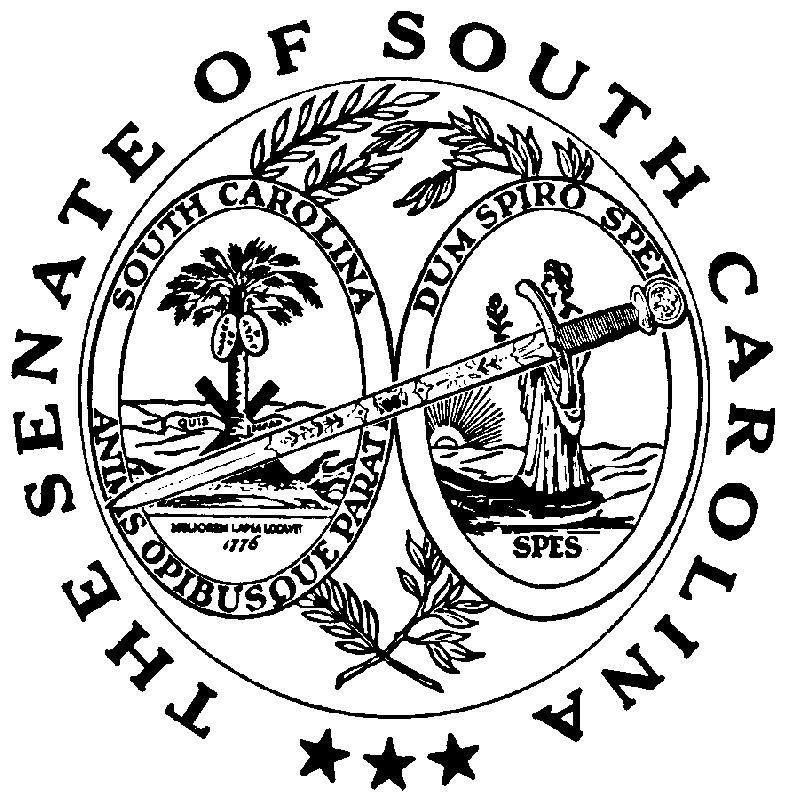 